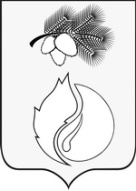 ДУМА ГОРОДА КЕДРОВОГОРЕШЕНИЕТомская областьг.КедровыйО ежегодном отчете Мэра города Кедрового о результатах его деятельности, деятельности местной администрации и иных подведомственных Главе муниципального образования органов местного самоуправления за 2021 годЗаслушав ежегодный отчет Мэра города Кедрового о результатах его деятельности, деятельности местной администрации и иных подведомственных Главе муниципального образования органов местного самоуправления за 2021 год, в соответствии со статьями 35, 36 Федерального закона от 06.10.2003 № 131-ФЗ «Об общих принципах организации местного самоуправления в Российской Федерации», статьями 8, 9 Устава городского округа «Город Кедровый»РЕШИЛА:1. Принять ежегодный отчет Мэра города Кедрового о результатах его деятельности, деятельности местной администрации и иных подведомственных Главе муниципального образования органов местного самоуправления за 2021 год к сведению, согласно приложению к настоящему решению.2. Признать деятельность Главы муниципального образования «Город Кедровый» и Администрации муниципального образования «Город Кедровый» за 2021 год удовлетворительной. 3. Настоящее решение разместить на официальном сайте Администрации города Кедрового в информационно-телекоммуникационной сети «Интернет»: www.kedradm.ru.Председатель Думы города Кедрового					                          Л.В. ГозаУтвержденоПриложениек решению Думы города Кедровогоот ______________ 2022 г. № _____Ежегодный отчет Мэра города Кедрового о результатах его деятельности, деятельности местной администрации и иных подведомственных Главе муниципального образования органов местного самоуправления за 2021 годУважаемые депутаты!В соответствии с Федеральным законом № 131-ФЗ «Об общих принципах организации местного самоуправления в Российской Федерации» и Уставом городского округа «Город Кедровый». Сегодня я предоставляю Думе отчет о своей работе в рамках полномочий, определенных мне Уставом, и отчет о деятельности Администрации муниципального образования «Город Кедровый» и иных подведомственных мне органов местного самоуправления за 2021 год1. Демографическая, социально-политическая и экономическая ситуацияДеятельность Администрации, органов Администрации, ее структурных подразделений и муниципальных учреждений муниципального образования «Город Кедровый»  строилась в пределах полномочий, определенных федеральным и областным законодательством, Уставом городского округа и Стратегией социально-экономического развития муниципального образования «Город Кедровый» до 2030 года, главной стратегической целью которой является повышение качества жизни за счет наращивания экономического потенциала территории, бесперебойного функционирования всех систем жизнеобеспечения и их дальнейшего развития, социальной стабильности, сбалансированности местного бюджета, повышения эффективности бюджетных расходов и исполнения расходных обязательств муниципального образования. В отчетном 2021 году, в связи со сложившимися новыми «вызовами» и направлениями национальной политики, обозначенными в Указах Президента Российской Федерации, Администрацией города Кедрового была проведена работа по актуализации Стратегии. Проект актуализированной Стратегии прошел процедуру общественного обсуждения. Замечаний и предложений по внесению изменений в Проект в ходе общественного обсуждения на рассмотрение Администрации города Кедрового не поступало. Кроме того, Проект проходил процедуру экспертизы заинтересованными исполнительными органами государственной власти Томской области (далее – ИОГВ) и структурными подразделениями Администрации Томской области. С учетом поступивших замечаний Проект был доработан и 15.12.2021 состоялась успешная защита Проекта в Администрации Томской области в формате ВКС с участием Мэра города Кедрового, руководителя отдела финансов и экономки и заинтересованных ИОГВ. Актуализированная Стратегия была утверждена решением Думы города Кедрового от 28.12.2021 № 76 и излагается полностью в новой редакции, с учетом изменившихся социально-экономических условий за период реализации Стратегии 2015-2020 годов, которые не были предусмотрены в действующих стратегических документах.В актуализированной Стратегии сохранена действующая на муниципальном уровне система целеполагания и главная стратегическая цель, но с учетом изменений, произошедших за период 2015-2020 годов скорректированы задачи и индикаторы достижения целей и задач, определены основные отрасли (сферы деятельности), составляющие основу экономики муниципального образования «Город Кедровый», в разрезе отраслей обозначены приоритеты их дальнейшего развития до 2030 года, определена кадровая обеспеченность отраслей, обозначены основные проблемы кадрового обеспечения экономики муниципального образования в отраслевом разрезе, определены мероприятия по улучшению кадровой обеспеченности, в том числе с учетом создания условий для привлечения молодых специалистов. Дана оценка уровню благоустройства и состоянию существующей транспортной, коммунальной, энергетической, информационно-коммуникационной инфраструктуры муниципального образования, намечены основные приоритеты и мероприятия по повышению уровня благоустройства и дальнейшему развитию инфраструктуры муниципалитета. Был разработан раздел Стратегии по территориальному развитию муниципального образования. На основе оценки объективных конкурентных преимуществ населенных пунктов в границах муниципального образования, пространственных характеристик территории, связанных с человеческим капиталом, ресурсами экономического развития, издержками обеспечения жизнедеятельности территории, уязвимости территории в отношении природных и социальных рисков определены приоритеты территориального развития населенных пунктов муниципального образования на долгосрочную перспективу,  обозначены реализуемые, планируемые к реализации и перспективные инвестиционные проекты в разрезе населенных пунктов. С учетом актуальных целей и задач Стратегии, анализа ключевых факторов, влияющих на дальнейшее развитие муниципалитета, сформированы три сценария социально-экономического развития городского округа «Город Кедровый»: консервативный, базовый и целевой, для каждого из которых определены значения ключевых показателей социально-экономического развития, характеризующих принципиальные рамки сценариев. Перечень показателей и долгосрочный прогноз формировался с учетом показателей, обозначенных в актуализированной Стратегии социально-экономического развития Томской области, на основе среднесрочного Прогноза социально-экономического развития муниципального образования «Город Кедровый» и Томской области на 2022 - 2024 годы, долгосрочного Прогноза социально-экономического развития Российской Федерации Минэкономразвития России до 2036 г. Учтена необходимость достижения ключевых показателей эффективности деятельности органов местного самоуправления. Обозначен выбор базового сценария развития, как наиболее приемлемого с учетом сложившихся параметров социально-экономического положения муниципального образования и соответствующего направлениям дальнейшего развития, указанным в Стратегии. Актуализированы этапы реализации Стратегии с учетом результатов реализации за истекший период, уточнена оценка финансовых ресурсов, необходимых для реализации Стратегии до 2030 года исходя из потребности внебюджетных средств на реализацию базового сценария развития и прогноза доходной части местного бюджета с учетом параметров, закрепленных в основных направлениях налоговой и бюджетной политики муниципального образования «Город Кедровый» и Томской области на 2021-2023 годы.В целях обеспечения экономической, социальной и финансовой стабильности в муниципальном образовании в течение отчетного года проводилась взвешенная бюджетная политика, направленная на реализацию мер по сохранению и увеличению налогового потенциала; обеспечение сбалансированности бюджетной системы с целью безусловного исполнения действующих расходных обязательств; повышение доступности и качества предоставления муниципальных услуг.Приоритетным направлением в работе в 2021 году - безусловное выполнение задач, поставленных Президентом Российской Федерации Владимиром Владимировичем Путиным в Указе «О национальных целях и стратегических задачах развития Российской Федерации на период до 2024 года».Эти базовые документы определяли и будут определять в дальнейшем работу Администрации города Кедрового в ближайшие годы. Социально-экономические показателиВажнейшими показателями эффективности работы являются социально-экономическое положение населения и развитие социальной инфраструктуры. Демография, рынок труда, заработная платаВ 2021 году, в отличие от 2020 года, наблюдается тенденция снижения численности населения за счет увеличения миграционного оттока и естественной убыли населения. Необходимо отметить, что аналогичная ситуация сложилась и в целом по области и в стране. По состоянию на 01.01.2022 численность постоянного населения, по данным статистики составила 2 938 человек (на 01.01.2021 - 2 996 человек), из них городское население снизилось на 32 человека и составило - 1 886 человек (64% населения), в сельских населенных пунктах муниципального образования проживают 1 052 жителя (36%), что на 26 человек меньше уровня прошлого года. В 2021 году наблюдается возобновление миграционного оттока населения, число прибывших на территорию за 2021 год составило 135 человек, выбывших – 180 человек, таким образом миграционное снижение составило (-45) человек. По итогам 2021 года отмечается и естественная убыль населения (-11 человек). За январь-декабрь прошедшего года на территории родилось 26 детей, (в 2020 году – 28), число умерших составило 37 человек, что на 11 человек меньше уровня 2020 года.Доля населения трудоспособного возраста в общей численности населения составляет 56%, старше трудоспособного возраста – 18%, младше трудоспособного возраста 26% соответственно. Возрастной состав населения достаточно молод - средний возраст по муниципальному образованию составляет 36,8 лет (по области – 38,98, по Российской Федерации – 40,39 лет), в связи с чем, предполагается, что в дальнейшем демографическая ситуация стабилизируется.Улучшение демографической ситуации на территории муниципального образования является одним из основных приоритетов социально-экономического развития городского округа. Реализация мероприятий в данном направлении определена Стратегией социально-экономического развития «Город Кедровый» до 2030 года. Мероприятия приоритета  «Повышение качества жизни и развитие социальной сферы» будут направлены на повышение эффективности функционирования отраслей социальной сферы, модернизацию жилищно-коммунального хозяйства, формирование культурного пространства и здорового образа жизни, что в совокупности будет способствовать снижению миграционного оттока населения, сохранению численности постоянного населения, улучшению демографической ситуации, повышению комфортности проживания в муниципальном образовании.Пропаганда здорового образа жизни, проведение мероприятий, направленных на отказ от вредных привычек, организация физкультурно-массовой и спортивной работы с населением, обеспечение экологического воспитания населения, мероприятия, направленные на повышение значимости института семьи, поощрение многодетных семей – все эти направления демографической политики постоянно реализуются и будут реализовываться муниципальными учреждениями городского округа в рамках муниципальных программ и национальных проектов.Будет продолжена работа над устранением основных причин миграции населения – это низкая транспортная доступность, замкнутость, нехватка квалифицированных кадров в области здравоохранения и образования, снижение уровня и качества услуг в указанной области. Мероприятия по данным направлениям активно реализовывались и в текущем году, о чем подробнее далее по докладу.Уровень регистрируемой безработицы на конец 2021 года значительно снизился и составил 1,9% (на 31.12.2020 – 6%). Как и в целом по области, в течение 2021 года на территории муниципального образования велась полномасштабная работа по снижению числа безработных граждан, резкое увеличение которых произошло в 2020 году вследствие упрощения постановки на учет в качестве безработного лица, а также увеличения имущественной поддержки безработных граждан в связи с введением мер поддержки в период распространения коронавирусной инфекции. В целях снижения уровня безработицы до конца 2021 года до уровня 2019 года, Администрацией города Кедрового был разработан и реализовывался комплекс мероприятий по восстановлению численности занятого населения на территории муниципального образования «Город Кедровый», утвержденный распоряжением Администрации города Кедрового от 01.10.2020 № 271. Основные направления деятельности в данном направлении являлись: организация взаимодействия с Центром социальной поддержки населения г. Кедрового по вопросам предоставления адресной социальной помощи в виде социальных контрактов (всего за 2021 год было заключено 8 социальных контрактов на поиск работы, из них 5 человек были успешно трудоустроены, 2 – на развитие предпринимательства и 1 социальный контракт на ведение ЛПХ); содействие самозанятости безработных граждан (за 2021 год число самозанятых граждан увеличилось на 34 человека и составило 45 человек); субсидирование стартующего бизнеса для вновь созданных организаций (помощь на открытие бизнеса была оказана Центром занятости населения 2 индивидуальным предпринимателям и 1 самозанятому гражданину, 1 индивидуальный предприниматель получил субсидию на открытие бизнеса от Администрации города Кедрового в рамках муниципального конкурса Бизнес-старт); мероприятия по снижению неформальной занятости (по итогам года было выявлено 19 неформально занятых и 6 из них были легализованы); информирование о наличии вакансий производилось в течение года на регулярной основе посредством размещения вакансий в газете «В краю кедровом»; содействие в трудоустройстве, в том числе в трудоустройстве детей (всего в 2021 году было организовано трудоустройство 64 несовершеннолетних), организация оплачиваемых общественных работ (6 человек); разъяснение и распространение существующих мер поддержки бизнеса и населения и другие мероприятия.Благодаря указанным мерам, число безработных граждан с начала года снизилось в 3 раза и по состоянию на 31.12.2021 составило 36 человек.Приоритетной задачей для муниципалитета является повышение жизненного уровня населения через увеличение его доходов. Среднемесячная номинальная начисленная заработная плата работников крупных и средних предприятий и некоммерческих организаций (по данным Томскстата) за 2021 год составила 53 331,6 руб. (за 2020 год - 53 121,3 руб.) и увеличилась по сравнению с 2020 годом на 100,4%.Информация о реализации Указа Президента № 597 от 07.05.2012 «О мероприятиях по реализации государственной и социальной политики» в части повышения заработной платы отдельных категорий работников социальной сферы и наукиВеличина прожиточного минимума с 01.01.2022 (утв. Постановлением Администрации ТО от 24.12.2021 № 536а)Минимальный размер оплаты труда по муниципальному образованию «Город Кедровый», утвержденный Региональным соглашением (с учетом начисления районного коэффициента (50%) и северной надбавки (50%)):с 01.01.2020 – 24 260 руб. (рост к уровню 2019 года – 7,5%)с 01.01.2021– 25 584 руб. (рост к уровню 2020 года – 5,5%).с 01.01.2022 – 27 780 руб. (рост к уровню 2021 года – 8,6%).2. Бюджет Исполнение бюджета города Кедрового за 2021 год по доходам составило 220 887,66 тыс. руб. или 100% от плановых назначений (220 507,86 тыс. руб.), из них налоговые и неналоговые доходы – 28 835,11 тыс. руб., безвозмездные поступления – 192 052,54 тыс. руб. Темп роста доходов по сравнению с 2020 годом (239 701,42 тыс. руб.) составил 92%. План по налоговым и неналоговым доходам исполнен на 103% с темпом роста к 2020 году 109%.Фактическое исполнение НДФЛ составило 11 415,71 тыс. руб. или 106% от годовых назначений. Рост поступлений в 2021 году по отношению к 2020 году на сумму 479,96 тыс. рублей по причине увеличения суммы исчисленного налога на доходы физических лиц за счет дополнительных выплат и увеличения минимального размера оплаты труда.Фактические поступления по УСН составили 1 425,82 тыс. руб., что составило 100% от плана. Рост поступлений в 2021 году по сравнению с 2020 годом на сумму 519,43 тыс. руб. произошел в связи с увеличением доходов и перечислением в бюджет суммы исчисленного налога за 2021 год в большем объеме, чем за аналогичный период прошлого года некоторыми налогоплательщиками.Фактические поступления по ЕНВД составили 304,40 тыс. руб. или 100% от годовых значений. Снижение поступлений по сравнению с аналогичным периодом прошлого года на общую сумму 793,60 тыс. руб. связано с отменой с 01.01.2021 ЕНВД и переходом на применение другой системы налогообложения всеми налогоплательщиками, ранее применявшими данный налоговый режим.Фактические поступления по налогу, взимаемому в связи с применением патентной системы налогообложения, составили 1 003,71 тыс. руб. или 100% от годовых назначений. По сравнению с 2020 годом наблюдается увеличение поступлений в 2021 году на 916,78 тыс. руб. в связи с отменой с 01.01.2021 ЕНВД и переходом на применение патентной системы налогообложения налогоплательщиками, ранее применявшими ЕНВД.Фактические поступления по налогам на имущество (имущество физических лиц и земельный налог) составили 438,21 тыс. руб. или 100% от годовых значений. Неналоговые доходы исполнены на 101% от первоначального плана в размере 11 634,48 тыс. руб. По неналоговым доходам рост поступлений составил 841,05 тыс. руб. по сравнению с 2020 годом произошел по следующим доходным источникам:- доходы от оказания платных услуг (работ) и компенсации затрат государства выросли на 946,91 тыс. руб. в связи с тем, что в марте-апреле 2020 года в МКОУ детском саду № 1 «Родничок» г. Кедрового работала дежурная группа в связи с пандемией Covid-19, а в 2021 года группы работали в обычном режиме. Кроме того, по данной статье в 2021 году отражены доходы, поступившие в рамках рассмотрения судебного дела в качестве компенсации затрат муниципалитета, в размере 713,60 тыс. руб.;- доходы от продажи земельных участков, государственная собственность на которые не разграничена, возросли на 495,16 тыс. руб. в связи с продажей нескольких крупных земельных участков;- доходы от продажи материальных и нематериальных активов увеличились на 234,55 тыс. руб. в связи с продажей спецавтобазы аварийно-спасательной службы на указанную сумму;- доходы, получаемые в виде арендной платы за земли после разграничения государственной собственности на землю, а также средства от продажи права на заключение договоров аренды указанных земельных участков (за исключением земельных участков бюджетных и автономных учреждений) возросли на 161,95 тыс. руб. в связи с поступлением задолженности за 2019 год от ООО «Северная Тепловая Компания» в рамках исполнительного производства;- штрафы, санкции, возмещение ущерба возросли на 69,40 тыс. руб. в связи с увеличением штрафов, оплаченных исполнителями по муниципальным контрактам за нарушение их условий;- прочие неналоговые доходы увеличились на 69,60 тыс. руб. в связи с отнесением с 01.01.2021 доходов от инициативных платежей граждан на данную статью;- прочие доходы от использования имущества и прав, находящихся в государственной и муниципальной собственности (за исключением имущества бюджетных и автономных учреждений, а также имущества государственных и муниципальных унитарных предприятий, в том числе казенных) увеличились на 32,10 тыс. руб. в связи уплатой задолженностей за предыдущие года.При этом, произошло снижение по сравнению с 2020 годом поступлений по доходам от сдачи в аренду имущества, находящегося в оперативном управлении органов государственной власти, органов местного самоуправления, государственных внебюджетных фондов и созданных ими учреждений (за исключением имущества бюджетных и автономных учреждений), на 1 125,45 тыс. руб. Со 2 квартала 2021 года были расторгнуты договоры по аренде трактора с ОГКУ «ДРСУ» (годовая сумма начислений 62,00 тыс. руб.), по аренде нежилых помещений гостиницы (годовая сумма начислений 66,00 тыс. руб.). С 3 квартала 2021 года расторгнут договора аренды с ИП Прохоровым (УАЗ для перевозки тел умерших), (годовая сумма начислений 17,00 тыс. руб.) в связи с приобретением ИП Прохоровым собственного автомобиля для данных целей. Другие претенденты на данную технику отсутствуют. В 2020 года в целях поддержки субъектов малого и среднего предпринимательства в связи со сложной эпидемиологической ситуацией заключены дополнительные соглашения на отсрочку платежей с ООО «Северная Тепловая Компания» (годовая сумма поступлений составляет 1 465,00 тыс. руб.). Однако в 2021 году поступлений от ООО «Северная Тепловая Компания» не было. В структуре налоговых и неналоговых доходов бюджета наибольший удельный вес составляют: - налог на доходы физических лиц – 40 %;- арендная плата за земельные участки, государственная собственность на которые не разграничена, а также средства от продажи права на заключение договоров аренды указанных земельных участков – 19 %;- доходы от оказания платных услуг (работ) и компенсации затрат государства – 14 %;- акцизы – 8 %; - налог, взимаемый в связи с применением упрощенной системы налогообложения – 5%.На остальные налоги и сборы приходится лишь 14% в общем объеме налоговых и неналоговых доходов. При этом местные налоги в структуре налоговых и неналоговых доходов бюджета составляют 1%.Доходы от безвозмездных поступлений в бюджет города Кедрового в 2021 году составляют 90% по отношению к 2020 году. Это связано с сокращением межбюджетных трансфертов из областного и федерального бюджета на 24 616,93 тыс. руб. (в 2020 году из федерального бюджета было получено 30 872,10 тыс. руб. в рамках Всероссийского конкурса лучших проектов по созданию комфортной городской среды).В 2021 году было привлечено в бюджет безвозмездных поступлений от физических и юридических на сумму 6 086,56 тыс. руб. (в 2020 году – 3 430,32 тыс. руб.), в том числе:Бюджет муниципального образования «Город Кедровый» за 2021 год по расходам исполнен в сумме 219 726,32 тыс. руб. или на 91% плановых назначений (240 225,98 тыс. руб.). Темп роста расходов к 2020 году (244 999,22 тыс. руб.) составил 90%. Абсолютное отклонение от уровня 2020 года составляет 25 272,90 тыс. руб.В функциональной структуре расходов наибольший удельный вес составляют расходы на образование – 52%, общегосударственные вопросы – 19%, жилищно-коммунальное хозяйство – 11%, культуру, кинематографию – 10%.Бюджет сохраняет свою социальную направленность. Так совокупная доля расходов бюджета на образование, культуру, социальную политику, физическую культуру и спорт в общем объеме расходов бюджета 2021 года составила 64% (140 732,42 тыс. руб.).В 2021 году бюджет города Кедрового формировался и исполнялся в программном формате. В муниципальном образовании реализовывалось 15 муниципальных программ на сумму 218 410,61 тыс. руб., что составляет 99% от общего числа расходов. По непрограммному направлению расходов отражены средства резервных фондов Администрации Томской области (492,86 тыс. руб.), расходы на осуществление полномочий по составлению (изменению) списков кандидатов в присяжные заседатели федеральных судов общей юрисдикции в Российской Федерации (11,0 тыс. руб.), оплата иных платежей, в том числе по решениям суда.Бюджет исполнен с профицитом 1 161,33 тыс. руб. при планируемом дефиците 19 718,12 тыс. руб. Источник финансирования дефицита бюджета - изменение остатков средств на едином счете бюджета. Муниципальный долг на 01.01.2022 отсутствует. Муниципальные гарантии не предоставлялись.3. Инвестиции Согласно Стратегии социально-экономического развития муниципального образования, органы местного самоуправления продолжают реализацию основных социальных проектов, направленных на улучшение качества жизни в муниципальном образовании: строительство и ремонт спортивных сооружений, детских площадок, модернизация и обновление коммунальной инфраструктуры города, благоустройство территории, в том числе обустройство мест отдыха. Ежегодно обновляется материально-техническая база муниципальных учреждений, обеспечивается безопасность предоставления муниципальных услуг в сфере образования и культуры, производится модернизация систем коммуникационной связи, замена технического и компьютерного оборудования крупных учреждений частной формы собственности. В связи с чем, наблюдается ежегодный рост уровня инвестиций в основной капитал. За 2021 год объем инвестиций в стоимостном выражении превысил уровень 2020 года в 9,4 раза и составил 146,842 млн. руб. (за 2020 год – 15,661 млн. руб.). Значительный рост инвестиций в 2021 году связан с тем, что основную часть инвестиций – 136,05 млн. руб. (92,6%) составили собственные средства крупных организаций частной формы собственности, осуществляющих деятельность на территории городского округа, бюджетные средства составили 10,8 млн. руб. (7,4%), что свидетельствует о повышении инвестиционной активности в реальном секторе экономики. Инвестиции были направлены на пополнение материально-технической базы бюджетных учреждений и крупных частных организаций – покупка информационного, компьютерного и телекоммуникационного оборудования, транспортных средств, обновление прочего оборудования, строительство и ввод в эксплуатацию новых сооружений.В ближайшие годы ожидается постепенный рост бюджетных инвестиций за счет реализации в 2022-2024 годах социально-значимых, масштабных проектов благоустройства общественных территорий городского округа «Город Кедровый», привлечения средств как из областного, так и из федерального бюджета и внебюджетных источников, проведения мероприятий по повышению инвестиционного имиджа территории и формированию благоприятной среды для ведения бизнеса.В целях повышения инвестиционной привлекательности на территории городского округа были внедрены следующие успешные муниципальные практики: - сформирована система информационной и консультационной поддержки и популяризации предпринимательской деятельности, в том числе на базе МФЦ г. Кедрового;- создан и осуществляет свою деятельность по утвержденному плану работы Координационный совет по улучшению инвестиционного климата и развитию предпринимательства на территории муниципального образования «Город Кедровый»; - разработан и размещен в открытом доступе на официальном сайте Администрации города Кедрового Инвестиционный паспорт муниципального образования «Город Кедровый»;- приняты ряд нормативных правовых актов, направленных на развитие инвестиционной и предпринимательской деятельности, в том числе: о предоставлении субъектам инвестиционной деятельности льготных условий пользования, имуществом (льготная аренда), находящимся в муниципальной собственности, по сокращению процедур и сроков, регламентирующих предоставление услуг для бизнеса, по развитию конкурентной среды на территории.4. Малый и средний бизнес На территории муниципального образования предпринимательская деятельность осуществляется исключительно субъектами малого предпринимательства, с численностью работников до 100 человек. Средний и крупный бизнес отсутствует. На 01.01.2022 общее число субъектов малого предпринимательства составляет 69 единиц, из них:- индивидуальные предприниматели - 63 ед.- микропредприятия – 4 ед.- малые предприятия – 2 ед.За 2021 год количество индивидуальных предпринимателей без образования юридического лица снизилось на 6 единиц (в 2020 году – 69 единиц, на конец 2021 года – 63 единицы), число юридических лиц частной формы собственности по сравнению с 2020 годом снизилось на 1 единицу (ООО «Магнат). Закрытие предпринимательской деятельности связано либо с отъездом с территории, либо в связи с переходом на самозанятость.  В течение года число «самозанятых» граждан значительно увеличилось и составило 45 человек. Введение нового специального, более упрощенного налогового режима для самозанятых граждан «Налог на профессиональный доход» способствовало легализации занятости и увеличению числа граждан, оказывающих услуги в сфере перевозок пассажиров и грузов, оказания косметических услуг, фотоуслуг, клининговых услуг, погрузочно-разгрузочных работ и других видов деятельности.Открыт пункт выдачи заказов «OZON», который значительно повлиял на благосостояние граждан. Дистанционная торговля позволила приобретать продукцию и товары с разных точек страны. Также начала предоставляться услуга «Такси» по внутримуниципальным перевозкам. Основными видами экономической деятельности в сфере малого предпринимательства являются: оптовая и розничная торговля – 39% от общего числа, транспортировка и хранение (в основном услуги такси) – 30%, обрабатывающие производства – 4,3%, деятельность гостиниц и предприятий общественного питания – 4,3%.По данным баланса трудовых ресурсов Администрации города Кедрового, в сфере малого предпринимательства занято 315 человек, что составляет 24,6% от численности населения занятого в экономике (1 280 человек).В 2021 году, в результате работы Межведомственной комиссии было выявлено 19 работников, с которыми не были заключены трудовые договора и 6 человек из их числа на данный момент легализованы. Несмотря на ряд мероприятий, реализуемых членами Межведомственной комиссии, полностью решить проблему неформальной занятости без участия самих работников, соглашающихся на незаконные трудовые отношения, получающих заработную плату «в конвертах» практически невозможно. Дальнейшее социально-экономическое положение муниципалитета, на данный момент, напрямую зависит от развития малого предпринимательства. В целях повышения предпринимательской активности и расширения спектра услуг, предоставляемых субъектами малого предпринимательства, в городском округе с 2015 года реализуется муниципальная программа «Создание условий для развития предпринимательства на территории муниципального образования «Город Кедровый». В рамках данной программы ежегодно реализуются ряд мероприятий для повышения имиджа и поддержки малого предпринимательства. Кроме того, организуются конкурсы предпринимательских проектов: «Достойный бизнес» и «Бизнес-старт». За период 2012-2021 года было реализовано 11 бизнес-проектов, объем средств областного и местного бюджетов – 3,11 млн. руб., было создано более 20 новых рабочих мест. Поддержка заявленных проектов способствовала открытию объектов общественного питания, магазинов, расширению спектра бытовых услуг на территории муниципального образования. В 2019 году, в связи с отсутствием финансирования и потенциальных претендентов на получение средств поддержки предпринимательские конкурсы не проводились, в 2021 году на поддержку и реализацию проекта начинающего предпринимателя «кафе пельменная» направлено 374 358,98 руб. В рамках данного проекта создано два рабочих места.В течение года на официальном сайте Администрации города Кедрового опубликовывалась и актуализировалась информация для субъектов малого и среднего предпринимательства о мерах поддержки и ведению бизнеса «Мой Бизнес», «Бизнес-навигатор МСП». «Фонд Наше Будущее», «Программа стимулирования кредитования субъектов МСП».По вопросам предпринимательской и инвестиционной деятельности организованы обучающие семинары в онлайн формате, оказана консультационная поддержка по вопросу участия в конкурсе «Бизнес-старт», проведены в очном формате «круглого стола» с участием представителей Администрации города Кедрового, прокураторы, отделения пенсионного фонда по вопросам изменения законодательства в 2021 год.В декабре 2021 года, в целях популяризации предпринимательства в Администрации города Кедрового прошло обучение в рамках государственной поддержки «Школа бизнеса». Организатором мероприятия являлся Центр «Мой Бизнес». На мероприятие были приглашены обучающиеся 11 классов, а также те, кто в будущем планирует стать предпринимателем и уже имеет представление о том, в какой сфере он будет работать, действующие субъекты малого предпринимательства. В рамках мероприятия спикерами доходчиво, на основании примеров, была представлена информация о том, как начать свой бизнес, продвигать свой продукт, как развивать его, как считать рынки и его емкость, в том числе учитывая особенности нашей территории.В декабре проведен ежегодный конкурс на новогоднее оформление объектов среди организаций и предпринимателей. На конкурс на лучшее новогоднее оформление витрин, фасадов зданий и прилегающей к зданиям территории среди организаций и индивидуальных предпринимателей, реализующих товары и оказывающих услуги в сфере потребительского рынка на территории муниципального образования «Город Кедровый» в 2021 году, подали 9 заявок. В результате выездного обследования комиссия приняла решение, что в соответствие с положением о проведении конкурса и критериями оценки конкурса призовые места получили все участники конкурса.5. Развитие личных подсобных хозяйствВ муниципальном образовании отсутствуют сельскохозяйственные организации, сельскохозяйственный сектор представлен исключительно личными подсобными хозяйствами населения, число которых на конец 2021 года составило 622 единицы. Объем производства сельскохозяйственной продукции в 2020 году увеличился и составил 59,98 млн. рублей, что составляет 110% к уровню 2019 года (52,2 млн. руб.) в сопоставимых ценах, оценка 2021 года – 60,5 млн. руб. Производство гражданами основных видов сельскохозяйственной продукции (картофель, овощи, мясо, молоко и яйцо) остается неизменным и производится в основном для собственных нужд населения. Используемая посевная площадь в хозяйствах населения постепенно снижается и в 2021 году составила 33,5 га, в связи с чем с каждым годом снижается доля растениеводства в продукции сельского хозяйства.За 2021 год наблюдается снижение производства основных продуктов животноводства в хозяйствах населения. Объем производства молока, по данным Статистки, в 2021 году составил 226 тонн (88,3% к уровню 2020 года), яйцо – 136 тыс. шт. (снижение к уровню прошлого года в 3 раза), мяса в живом весе – 146 тонн (98% к уровню 2020 года).На конец 2021 года в хозяйствах населения муниципального образования численность крупного рогатого скота снизилась на 11 голов по сравнению с уровнем 2020 года и составила 125 голов. Наблюдается уменьшение поголовья овец и птиц.Развитие муниципального образования, благосостояние села, повышение уровня доходов сельского населения невозможно без развития сельского хозяйства. Мероприятия подпрограммы «Устойчивое развитие сельских территорий муниципального образования «Город Кедровый» предусматривают:-  поддержку личных подсобных хозяйств населения посредством возмещения части затрат на приобретение крупного рогатого скота. В 2021 году поступило 1 заявление о предоставлении единовременной материальной помощи в размере 15 000,00 руб. для приобретения 1 головы крупного рогатого скота (коровы);- поддержку на покупку сельскохозяйственной техники и оборудования; - решение вопросов по развитию инфраструктуры первичной переработки, объектов хранения и транспортировки сельскохозяйственной продукции, для улучшения рынка сбыта и расширения ассортимента экологически чистой продукции. На базе крупных личных подсобных хозяйств возможно в будущем развитие фермерства. Задачей муниципальных органов управления является поддержать и финансово, в пределах бюджета, и организационно все будущие начинания в данном направлении.На предоставление государственной поддержки на содержание трех и более коров в 2021 году обратилось 3 гражданина (в 2020 году - 2 гражданина), ведущих ЛПХ. Данное направление государственной поддержки охватило содержание 28 коров на общую сумму 140 000,00 руб. (в 2020 году - 19 коров на общую сумму 95 000,00 руб.). По государственной поддержке на возмещение части затрат на обеспечение технической и технологической модернизации в 2021 году заявления не подавались. На территории муниципального образования «Город Кедровый» предоставляется государственная поддержка по осеменению коров бесплатно для населения. Данную государственную поддержку смогли начать реализовывать с 2018 года благодаря приобретению оборудования для осеменения из средств местного бюджета. В 2021 году на реализацию данной государственной поддержки заявлений не поступало.В течение года продолжала функционировать муниципальная ярмарка для реализации сельскохозяйственной продукции, как среди местных производителей, так и иногородних. За 2021 год было выдано 3 разрешения на торговлю и реализовано продукции на 175 000,00 руб.6. Муниципальное имуществоПо итогам работы за 2021 год достигнуты следующие показатели в использовании имущества, находящегося в собственности муниципального образования «Город Кедровый».Всего доходы от аренды муниципального имущества составили 314 995,80 руб., что составило 100%. План поступлений по аренде муниципального имущества 315 000,00 руб. За отчетный период заключено: договоров аренды муниципального имущества - 5; договоров безвозмездного пользования – 3; договоров оперативного управления – 0. Расторгнуто договоров аренды – 7. Проведен 1 аукцион на право заключения договоров аренды муниципального имущества.Итоги приватизации муниципального имущества муниципального образования «Город Кедровый» за 2021 год:Итоги приватизации жилых помещений муниципального образования «Город Кедровый» за 2021 год:Поступления от оплаты за социальный найм по состоянию на 01.01.2022 составили 315 586,37 руб. (план на 2021 год – 315 000,00 руб.), в том числе по претензионной работе 147 952,39 руб., что составило 100,19%. В результате претензионной работы было направлено 79 писем нанимателям жилых помещений муниципального жилого фонда, 6 заявлений о вынесении судебного приказа.За отчетный период заключено 2 договора социального найма, 1 договор безвозмездного пользования, 8 договоров специализированного найма жилого помещения, в том числе 3 договора найма маневренного жилищного фонда, 5 договора найма служебных жилых помещений. Расторгнуто 13 договоров найма, из них: 6 договор социального найма, 4 договора специализированного найма жилого помещения, в том числе 2 договора найма маневренного жилищного фонда, 2 договора найма служебных жилых помещений.От сдачи в аренду земельных участков поступило в бюджет муниципального образования 5 637 589,73 руб., из них по земельным участкам, предоставленным в аренду юридическим лицам и индивидуальным предпринимателям – 5 174 493,40 руб., физическим лицам – 463 096,33 руб., что составило 101,41% от плана (5 559 100,00 руб.). Заключено 20 договоров аренды на земельные участки на сумму 1 706 487,38 руб. из них: 7 договоров с юридическими лицами на сумму 1 444 018,08 руб. и 13 договоров аренды с физическими лицами на сумму 262 487,38 руб. Расторгнуто 18 договоров аренды на сумму 586 287,50 руб., из них: с физическими лицами - 15 договоров на сумму 230 494,00 руб., с юридическими лицами – 3 договора на сумму 355 793,50 руб. Продано 3 земельных участка в собственность на общую сумму 507 158,99 руб.7. Жилищный вопросРеализация права на обеспечение жилыми помещениями детей, оставшихся без попечения родителей, представляет собой важнейшую задачу в социальной политике государства.Реализовать свое право на обеспечение жилым помещением дети-сироты могут по достижении возраста 18 лет, а при обретении полной дееспособности - до достижения совершеннолетия.Органы местного самоуправления обеспечивают предоставление жилых помещений по договорам найма специализированного жилого помещения, приобретают жилые помещения в муниципальную собственность для включения в специализированный жилищный фонд.На учете в отделе опеки и попечительства Администрации города Кедрового на получение специализированного жилья состоит 9 детей-сирот и детей, оставшихся без попечения родителей, а также лиц из их числа, в возрасте от 14 лет и старше. В 2021 году на обеспечение жилыми помещениями лиц из числа детей-сирот и детей, оставшихся без попечения родителей, из областного бюджета было выделено 297 170,00 руб. На данные средства приобретена 1 однокомнатная квартира. В 2021 году жильем обеспечено 3 человека из данной категории.Постановлением Правительства Российской Федерации от 27.02.2018 № 201 «Об отнесении муниципального образования «Город Кедровый» Томской области к местностям, приравненным к районам Крайнего Севера» город Кедровый с прилегающими поселками, вошел в федеральный Перечень «северных» территорий, жители которых имеют право на получение государственного жилищного сертификата для приобретения (строительства) жилого помещения. В Администрации города Кедрового в рамках реализации основного мероприятия «Выполнение государственных обязательств по обеспечению жильем категорий граждан, установленных федеральным законодательством» государственной программы Российской Федерации «Обеспечение доступным комфортным жильем и коммунальными услугами Российской Федерации» граждан, выезжающих из районов Крайнего Севера и приравненных к ним местностей», формируются списки по 3 категориям из 4 возможных (инвалиды, пенсионеры, работающие), нет граждан, состоящих на учете в категории «Безработные».На 01.01.2022 в списках состоит на учете 179 граждан, из них в категории «Инвалиды» - 9 человек, в категории «Пенсионеры» – 113 человек, в категории «Работающие» - 57 человек.Все состоящие на учете граждане признаны участниками основного мероприятия.По состоянию на 01.01.2022 за период с 01.01.2019 по 01.01.2022 Департаментом архитектуры и строительства Томской области выдано 9 государственных жилищных сертификатов.Государственный жилищный сертификат получен 6 гражданами из категории «Инвалиды», 3 гражданами из категории «Работающие». На получение государственного жилищного сертификата в 2022 году подали заявления 59 граждан, из них 7 граждан из категории «Инвалиды», 40 граждан из категории «Пенсионеры», 12 из категории «Работающие».В 2021 году 1 ветерану Великой Отечественной войны произведена компенсация расходов по ремонту жилья в размере 29 177,85 руб. из областного и местного бюджета. Спонсорские средства АО «Томскнефть» ВНК, которые были не использованы на компенсацию расходов по ремонту жилья ветеранами Великой Отечественной войны, выданы материальной помощью ветеранам ВОВ к новому году.8. Жилищно-коммунальное хозяйство В рамках основного мероприятия «Снижение количества аварий в системах отопления, водоснабжения и водоотведения коммунального комплекса Томской области» подпрограммы «Развитие и модернизация коммунальной инфраструктуры Томской области» государственной программы Томской области «Развитие коммунальной инфраструктуры в Томской области» в 2021 году были выполнены следующие виды работ на общую сумму 3 533 238,49 руб. (3 054 400,00 руб. – областной бюджет, 478 838,49 руб. – местный бюджет):Также в 2021 году из фонда непредвиденных расходов Администрации Томской области было выделено 350 000,00 руб. на ремонт сетей теплоснабжения г. Кедрового, 2 мкр. Работы проведены в установленные сроки.9. Дорожная деятельностьНа ремонт автомобильных дорог местного значения по соглашению бюджету муниципального образования «Город Кедровый» выделена субсидия из областного бюджета в размере 4 684 863,77 тыс. руб., при софинансирование местного бюджета– 395 100,00 руб. Выполнены работы по ремонту следующих участков автомобильных дорог: В 2021 году заключен муниципальный контракт на содержание муниципальных автомобильных дорог общего пользования и сооружений на них на территории муниципального образования «Город Кедровый» с ГУП Томской области «Областное ДРСУ» на период с 03.03.2021 по 31.12.2023 на общую сумму 9 209 323,39 руб. В 2021 году работы выполнены в соответствии с условиями муниципального контракта на сумму 2 966 680,00 руб.Выполнены работы по устройству дощатых тротуаров в сельских населенных пунктах муниципального образования «Город Кедровый» на общую сумму 624 544,38 руб. общей протяженностью 760 метров (с. Пудино, ул. Октябрьская (дом № 1 – д.14, от ул. Ионина до ул. Садовая (230 м)); п. Останино, ул. Лесная (д.1 – д.3) (40 м); пер. Лесной (от ул. Лесной до ул. И. Ветрича (200 м)); п. Калининск, ул. Молодёжная (290 м)).10. Благоустройство и экология В рамках подпрограммы «Комплексное благоустройство муниципального образования «Город Кедровый» выполнены следующие мероприятия по благоустройству сельских населенных пунктов на общую сумму 2 333 760,00 руб.: - текущий ремонт объектов благоустройства: покрашены заборы, детские площадки в сельских населенных пунктах, деревянная композиция «Медведи», восстановлены и окрашены остановочные комплексы (1 973 070,00 руб.);- восстановление пешеходной переправы через р. Чузик (39 861,00 руб.); - выкашивание газонов в городе Кедровом и в селе Пудино в летний период (66 689,00 руб.);- обработка территорий противоклещевым препаратом (39 000,00 руб.);- подготовка к празднованию Нового года с. Пудино и г. Кедровый (114 200,00 руб.);- обустройство контейнерных площадок на кладбище с. Пудино, г. Кедрового (100 940,00 руб.);В рамках муниципальной программы «Повышение энергетической эффективности на территории муниципального образования «Город Кедровый» приобретены светодиодные лампы и светильники для уличного освещения муниципального образования «Город Кедровый» на общую сумму 220 750,00 руб.Ежегодно на общественных территориях высаживаются цветы. В 2021 году на общественных территориях «Читательский сквер» и «Центр 2.0» высажены саженцы деревьев клена и ивы.По итогам проведения общероссийских Дней защиты от экологической опасности в Томской области в 2021 году (Год науки и технологий) муниципальное образование «Город Кедровый» награждено дипломом лауреата II степени Администрации Томской области, как победитель среди муниципальных образований Томской области.Активным участникам мероприятий Дней защиты - 2021 (30 человек) вручены благодарственные письма и поощрительные призы.Конкурс «Лучший дворик»В период с 01 июня по 01 сентября 2021 года на территории муниципального образования «Город Кедровый» проходил конкурс по благоустройству «Лучший Кедровский дворик» по следующим номинациям: «Самый уютный двор»; «Лучшая частная усадьба»; «Лучший цветник предприятия»; «Цветущий балкон»; «Лучший Арт-объект».Были проведены осмотры территории жилищного фонда, объектов социальной сферы, включающих тротуары, проезды, площадки, малые архитектурные формы, фасады зданий, озеленение. По итогам конкурса в четырех номинациях 21 участнику вручены поощрительные призы и почетные грамоты.11. Проект «Формирование комфортной городской среды» С 2017 года муниципальное образование «Город Кедровый» участвует в реализации проекта «Формирование комфортной городской среды».  В 2021 году выполнено благоустройство общественной территории в 1 микрорайоне «Центр 1.0» (зона №1).В течение года велась активная работа по информированию населения о реализации программы по комфортной городской среде через официальный сайт Администрации города Кедрового, газету «В краю кедровом» и официальные аккаунты в социальных сетях. За весь период было опубликовано 496 постов и публикаций.С 2018 года Министерством строительства и жилищно-коммунального хозяйства РФ формируется Индекс качества городской среды. Результаты формирования Индекса качества городской среды используются в реализации положений Указа Президента Российской Федерации от 21.07.2020 г. №474 «О национальных целях развития Российской Федерации на период до 2030 года», национального проекта «Жилье и городская среда», в том числе для определения размера субсидии из федерального бюджета бюджетам субъектов Российской Федерации на поддержку государственных программ субъектов Российской Федерации и муниципальных программ формирования современной городской среды. В 2021 году у города Кедрового Индекс качества городской среды составил 180 баллов (2018 год – 141 балл, 2019 – 163 балла, 2020 год – 177 баллов). Целью на 2021 год было увеличить минимум на 4 балла (до 181 балла), чтобы достигнуть статуса «Город с благоприятной городской средой». Для достижения цели была проведена работа по добавлению в различные информационные карты информации об объектах торговли и социальных объектах, благоустроена дополнительно общественная территория. 12. Проект «Инициативное бюджетирование»С 2018 года муниципальное образование «Город Кедровый» участвует в реализации проекта «Инициативное бюджетирование», запущенный Департаментом финансов Томской области.В 2021 году было реализовано два проекта: устройство тротуара в 1-м микрорайоне 
г. Кедрового на общую сумму 1 318 189,22 руб. (1 000 000,00 руб. – областной бюджет, 318 189,22 руб. – местный бюджет, из них 79 100,00 руб. - благотворительные пожертвования граждан); обустройство дороги на переезде через р. Коньга (2 этап) на общую сумму 1 265 308,14 руб. (997 600,00 руб. – областной бюджет, 267 708,14 руб. – местный бюджет, их них 76 100,00 руб. - благотворительные пожертвования граждан).За четыре года работы по «Инициативному бюджетированию» были успешно реализованы проекты: «Благоустройство центральной площади с. Пудино (1 и 2 этапы)», «Установка дополнительного освещения во 2 мкр. г. Кедрового», «Устройство тротуара в 1 микрорайоне г. Кедрового», «Обустройство дороги на переезде через р. Коньга (1 этап и 2 этап)», «Ремонт дороги на ул. Северной с. Пудино», «Устройство тротуара в 1 микрорайоне г. Кедрового (от д.№11, 2 мкр. до школы г. Кедрового)».13. Обращение с отходами, в том числе с твердыми коммунальными отходами, на территории муниципального образования «Город Кедровый» С 01.01.2019, в соответствии с действующим законодательством, на территории муниципального образования «Город Кедровый» стартовали мероприятия в рамках реализации реформы системы обращения с твердыми коммунальными отходами (далее – ТКО). С 20.09.2021 региональный оператор ООО «Транспортные коммунальные системы» прекратил деятельность по сбору и вывозу ТКО на территории муниципального образования «Город Кедровый», в настоящий момент решение вопроса по оказанию услуг по сбору и вывозу ТКО стоит на контроле у Департамента природных ресурсов и охраны окружающей среды Томской области.Работа по сбору и вывозу ТКО на территории муниципального образования не прекращалась.В 2021 году в ходе реализации муниципальной программы «Обращение с отходами, в том числе с твердыми коммунальными отходами, на территории муниципального образования «Город Кедровый» выполнены работ по поверке автомобильных весов на сумму 110 880,00 руб.Социальная сфераЭффективность деятельности местного самоуправления, прежде всего, оценивается по степени защищенности граждан, а также по доступности учреждений социальной сферы. Поэтому, социальная сфера оставалась одним из основных приоритетов нашей работы. Традиционно большое внимание уделяется учреждениям образования. 14. ОбразованиеОдним из условий социально-экономического развития и повышения благосостояния населения является обеспечение доступности качественного образования в соответствии с современными потребностями общества. Система образовательных организаций, созданная в муниципальном образовании, дает возможность максимально удовлетворять запросы родителей, реализовывать возможности детей, предоставляя качественные образовательные услуги.В муниципальном образовании «Город Кедровый» функционируют 3 образовательных организации: Муниципальное казенное дошкольное образовательное учреждение детский сад № 1 «Родничок» г. Кедрового (МКДОУ д\с №1 «Родничок» г. Кедрового); Муниципальное казенное общеобразовательное учреждение средняя общеобразовательная школа №1 г. Кедрового (МКОУ СОШ №1 г. Кедрового);Муниципальное автономное общеобразовательное учреждение Пудинская средняя общеобразовательная школа (МАОУ Пудинская СОШ).Доступность дошкольного образования для детей в возрасте от 1,5 до 3 лет на территории муниципального образования «Город Кедровый» составляет 100%. На 01.01.2022 приняты все желающие в дошкольные общеобразовательные учреждения.Общая численность обучающихся в муниципальных общеобразовательных организациях по состоянию на 01.01.2022 составляет 410 человек, из них 92 человека (22%) обучаются в общеобразовательной организации, расположенной в сельской местности, в городской местности - 318 человек (78%). На протяжении ряда лет сохраняется нестабильная динамика численности обучающихся в муниципальных общеобразовательных организациях в связи с миграцией населения: 2018 год – 436 человек, 2019 год – 421 человек, 2020 год – 423 человека, 2021 год -410 человекУдельный вес обучающихся организаций общего образования, обучающихся в соответствии с федеральными государственными образовательными стандартами, в общей численности обучающихся по итогам за 2019 год - 83%, 2020 год – 91%, 2021 год - 100%.Среднемесячная начисленная заработная плата работников муниципальных дошкольных образовательных организаций за 2021 год, по данным Томскстата, составила 36 312,7 руб. (рост по сравнению с 2020 годом на 9,3%), работников муниципальных общеобразовательных организаций - 45 867,5 руб. (увеличение на 11,5%). Всего в школах работает 45 человек педагогического состава. Средняя педагогическая нагрузка составляет 28,5 часа. В МАОУ Пудинская СОШ в 2021 году были приняты на работу учитель физической культуры и учитель химии и биологии.  В МКОУ СОШ №1 г. Кедрового принято 2 педагога - учитель физической культуры и педагог дополнительного образования (молодой специалист). Дошкольная образовательная организация обеспечена кадрами в количестве 14 педагогических работников. Образовательные организации обеспечены кадрами в полном объеме.Также в муниципальном образовании «Город Кедровый» предусмотрены меры социальной поддержки молодым педагогам: муниципальная квартира, ежемесячная надбавка к должностному окладу, северный и районный коэффициенты в полном объеме, оплата проезда к месту жительства, доплата за работу в сельской местности, наставничество, разработаны индивидуальные программы профессиональной адаптации.Удельный вес численности учителей в возрасте до 35 лет в общей численности учителей общеобразовательных организаций: МКДОУ д/с №1 «Родничок» г. Кедрового – 14,3%; МКОУ СОШ №1 г. Кедрового – 34,5%; МАОУ Пудинская СОШ – 25%.Средний возраст педагогов образовательных организаций: МКДОУ д/с №1 «Родничок» г. Кедрового – 44 года; МКОУ СОШ №1 г. Кедрового – 42 года; МАОУ Пудинская СОШ -45 лет.Доля педагогических работников образовательных учреждений, имеющих первую квалификационную категорию, в общей численности педагогических работников муниципальных образовательных учреждений в школах составляет 42,2%, в детском саду – 14,3%; имеющих высшую квалификационную категорию: в школах – 13,3%, в детском саду – 35,7%.Обучающиеся начальной школы обеспечены бесплатным горячим питанием в обеих школах– завтраком, в меню которого входит горячее блюдо и горячий напиток. Охват бесплатным горячим питанием 100%. Дети с ОВЗ 1-4 классов получают двухразовое бесплатное горячее питание.Школьные столовые находятся на аутсорсинге. Услуги по организации горячего питания в общеобразовательных организациях осуществляют индивидуальные предприниматели.  Руководителями школ осуществляется контроль квалификации кадров, участвующих в организации питания в образовательных организациях, работающих у индивидуальных предпринимателей, ответственных за организацию питания. На уровне Администрации города Кедрового создан Совет по контролю за качеством питания в образовательных организациях муниципального образования «Город Кедровый». Ежемесячно представители Совета проводят проверки организации горячего питания школьников. Информирование населения по предоставлению качественного горячего питания для школьников происходит через газету «В краю кедровом» и через сайты образовательных организаций. Также в школах осуществляется еженедельный (общественный) родительский контроль за питанием с заполнением чек-листов, разработанных Департаментом общего образования Томской области. По результатам родительского контроля, 90% родителей, заполнивших чек-листы удовлетворены качеством и организацией питания.Организация горячего питания в общеобразовательных организациях соответствует требованиям СанПиНа. Инфраструктура и оснащение школьных столовых оборудованием, необходимым для организации бесплатного горячего питания в 1 - 4 классах, в удовлетворительном состоянии. Школами выполнены все предписания контрольно-надзорных органов в сфере организации питания. На официальных сайтах образовательных организаций в информационно-телекоммуникационной сети «Интернет» размещена информация об условиях организации питания детей, в том числе ежедневное меню. По вкусовым качествам улучшилось качество приготовляемых блюд, систематическое разнообразие меню и выпечки. Звонков на горячую линию по поводу организации питания от родителей (законных представителей) не поступало. В устной форме звучали положительные отклики из уст обучающихся, родителей (законных представителей), педагогов, руководителей школ.Приоритетный национальный проект «Образование» явился организационной основой государственной политики Российской Федерации в области образования. Национальный проект предполагает реализацию 4 основных направлений развития системы образования: обновление его содержания, создание необходимой современной инфраструктуры, подготовка соответствующих профессиональных кадров, их переподготовка и повышение квалификации, а также создание наиболее эффективных механизмов управления этой сферой.Направления работы муниципальной сферы образования в 2021 году осуществлялись в рамках национального проекта «Образование»:1)	«Современная школа»;2)	 «Патриотическое воспитание»3)	 «Успех каждого ребенка»;4)	«Социальная активность»;5)	«Цифровая образовательная среда»;6)	 «Учитель будущего».В рамках реализации национального проекта «Образование» разработан и утвержден приказом отдела образования Медиаплан информационного сопровождения, в соответствии с которым 1 раз в квартал направляется в Департамент общего образования Томской области сводный отчет о реализации и информационном сопровождении национального проекта «Образование». Вся документация, касающаяся национального проекта «Образование», в открытом доступе, размещается на официальных сайтах отдела образования и образовательных организаций.Итоги реализации национального проекта «Образование».Центр образования цифрового и гуманитарного профилей «Точка роста» реализует 35 программ дополнительного образования различной направленности (техническая, физкультурно-спортивная, социально-гуманитарная) и курс внеурочной деятельности: Робототехника (1 - 5 классы), VR (6-8 классы), АЭРО (7 класс), 3D моделирование (9-11 классы), Промодизайн (5-6 классы), Шахматы (1-6 классы), ОБЖ (1-11 классы), Информационные технологии (1-4 классы), Scratch (5-6 классы), Мультитехнологии (7-8 классы), Python (9-11 классы), Инфомир (1-4 классы), Юный журналист (5-11 классы), Панорама (5-8 классы). Все дети имеют возможность посещать несколько программ одновременно, при однократном учете, общий охват детей составляет 249 человек.Между МКОУ СОШ №1 г. Кедрового и МАОУ Пудинская СОШ заключен договор «О сетевом взаимодействии и сотрудничестве с МАОУ Пудинская СОШ на 2021-2022 учебный год». Для обучающихся МАОУ Пудинская СОШ через Центр «Точка роста» реализуются программы дополнительного образования в сетевой форме.В течение года в Центре проведено 27 мероприятий (конкурсы, викторины, шахматные турниры, выставки фотографий, уроки безопасности, день открытых дверей для школьников, уроки цифры, форумы и соревнования по образовательной робототехнике).В МКОУ СОШ №1 г. Кедрового программы дополнительного образования реализуют 5 педагогов, в том числе 2 педагога дополнительного образования по основной должности. Из них 1 молодой специалист принят на должность педагога дополнительного образования в сентябре 2021 года. Потребность в кадрах на данный момент отсутствует. Педагоги регулярно повышают свое мастерство участвуя в вебинарах, конференциях, областных и федеральных конкурсах.В МАОУ Пудинская СОШ программы дополнительного образования реализуют 6 педагогов, в том числе 1 молодой специалист.В рамках реализации проекта «Цифровая образовательная среда» в МКОУ СОШ №1 г.Кедрового приобретено компьютерное оборудование и педагоги прошли курсы повышения квалификации.Все общеобразовательные организации перешли на единый журнал/дневник АИС «Сетевой город. Образование». Образовательные организации используют ЦОК: Якласс - МКОУ СОШ №1 г. Кедрового, Образовариум - МАОУ Пудинская СОШ. Данные мероприятия позволяют создать в школах современную и безопасную цифровую образовательную среду, обеспечивающую высокое качество и доступность образования всех видов и уровней. В муниципальном образовании «Город Кедровый» с 2021 года отсутствует персонифицированное финансирование дополнительного образования (далее - ПФДО), так как единственная организация дополнительного образования на территории муниципалитета была исключена из системы ПФДО в соответствия с приказом Министерства просвещения Российской Федерации от 02.02.2021 № 38 «О внесении изменений в Целевую модель развития региональных систем дополнительного образования детей, утвержденную приказом Министерства просвещения Российской Федерации от 3 сентября 2019 г. № 467». На территории муниципального образования осуществляется только персонифицированный учет дополнительного образования (ПУДО).Процент охвата дополнительным образованием в муниципальном образовании - 76,1%. В МКОУ СОШ №1 г. Кедрового – 270 обучающихся, в МАОУ Пудинская СОШ – 82 обучающихся.В 2020 году в рамках реализации проекта «Успех каждого ребенка» национального проекта «Образования» в МКОУ СОШ №1 г. Кедрового и МАОУ Пудинская СОШ были созданы 105 новых мест дополнительного образования, в результате в общеобразовательных организациях в 2021 году реализуются программы дополнительного образования:- МКОУ СОШ №1 г. Кедрового – «Новые места ДОД. Деревообработка» - 90 обучающихся.- МАОУ Пудинская СОШ – «Новые места ДОД. Робототехника на основе Arduino» - 15 обучающихся.80% обучающихся муниципалитета в течение года приняли участие в 12 открытых онлайн уроках «Проектория», направленных на раннюю профориентацию и в 4 – уроках «Урок цифры».В муниципальном этапе всероссийской олимпиады приняло участие 80 обучающихся МКОУ СОШ №1 г. Кедрового и МАОУ Пудинской СОШ. В региональном этапе Всероссийской олимпиады школьников по предметам: русский язык, биология, история, математика ОБЖ, физическая культура, - от нашего муниципалитета приняло участие 15 человек, из них 2 человека участвовали очно, выезжали в г.Томск, остальные работали в режиме онлайн.Ежегодно школьники муниципального образования принимают участие Во Всероссийском конкурсе «Живая классика». Так в феврале 2021 года состоялся муниципальный этап Всероссийского конкурса «Живая классика». Выступали 4 обучающихся – победители школьного этапа конкурса, всего участников школьного этапа было 28 обучающихся из двух школ. В региональном этапе Всероссийского конкурса «Живая классика» приняли участие 2 обучающихся МКОУ СОШ № 1 г. Кедрового и МАОУ Пудинская СОШ- победители муниципального этапа. С целью выявления детей и подростков с отклонениями в развитии, проведения комплексного диагностического обследования несовершеннолетних и разработки рекомендаций, организована работа психолого-медико-педагогической комиссии (далее - ПМПК). В 2021 году на ПМПК с целью определения образовательного маршрута было обследовано 42 ребенка (дошкольников - 12, школьников – 30).В рамках регионального проекта «Учитель будущего» 1 педагог (Гармышева Татьяна Владимировна, педагог МКОУ СОШ №1 г. Кедрового) принял участие в региональном конкурсе профмастерства «Учитель года». В соответствии с распоряжением Департамента общего образования Томской области от 19.11.2020 г № 947-р «Об утверждении региональной программы «Развитие наставничества в системе общего образования Томской области на 2020-2024 гг.», в целях формирования эффективной системы наставничества для поддержки, самоопределения, профессиональной ориентации и самореализации обучающихся 5-11 классов образовательных организаций системы общего образования реализуется система наставничества в рамках двух региональных программ наставничества педагогов и обучающихся. В рамках регионального проекта «Поддержка семей, имеющих детей» в консультационном центре МКДОУ детского сада №1 «Родничок» услуги психолого-педагогической, методической и консультативной помощи за 2021 год получил 51 родитель.На территории муниципального образования реализуется региональный проект «Социальная активность». Обучающиеся вовлекаются в деятельность детско-юношеских общественных объединений и сферу добровольчества (волонтерства). Подростки приняли участие в волонтерских акциях: «Снежная вахта», «Вахта памяти», «Георгиевская ленточка», «Рекорды Победы», «Дорога памяти», «Нескучный субботник», «Лес Победы», «Свеча памяти». Внеурочная деятельность в общеобразовательных организациях в соответствии с ФГОС включена в основную образовательную программу в соответствии с Методическими рекомендациями Департамента общего образования Томской области. Время, отводимое на внеурочную деятельность, определяет образовательная организация самостоятельно, исходя из необходимости обеспечить достижение планируемых результатов реализации основной образовательной программы на основании запросов обучающихся, родителей (законных представителей), а также имеющихся кадровых, материально–технических условий и программного обеспечения. Среднее количество часов внеурочной деятельности на одного обучающегося: МКОУ СОШ №1 г. Кедрового – 6,3 часа; МАОУ Пудинская СОШ – 5 часов. Формы организации внеурочной деятельности различные: школьные военно–патриотические клубы «Честь имею» и «Застава», спортивные секции, кружки, конференции, олимпиады, экскурсии, соревнования, социальное проектирование, волонтерское движение, фестивали «Единство непохожих» и «Новое поколение» и др. Также в школах организована работа по профориентации обучающихся. В июле 2021 года 9 обучающихся (МАОУ Пудинская СОШ – 3 человека, МКОУ СОШ №1 г.Кедрового – 6 человек) приняли участие в профильной смене «Движение на восток», в насыщенной программе которой было посещение музея нефтяного дела и ведущих томских ВУЗов, изучение китайского языка и китайской кухни. Данное мероприятие проходило при спонсорской поддержке компании «Газпром трансаз Томск», в лице Бородина Владислава Ивановича, в размере 433 100,00 (четыреста тридцать три тысячи сто) рублей.  Обучающиеся общеобразовательных школ за счет средств субвенции 100% обеспечены учебниками. Занятость подростков в летний период и свободное от учебы время - одно из важных направлений деятельности, приобщая несовершеннолетних к труду, мы даем им возможность получить первый трудовой опыт, заработать и сделать в будущем осознанный выбор профессии. Но, самое главное, - ребята понимают, что труд имеет цену и осознают ответственность за порученную работу.Для детей в возрасте 14-17 лет - это возможность открыть свой первый трудовой стаж, получить первую заработную плату, пусть и небольшую, пообщаться в рабочей обстановке с друзьями. Сделать самый первый шаг во взрослую жизнь. Для работодателей - это возможность решения сезонных и временных производственных задач без затрат на поиски рабочих рук.Ребята на практике прошли процедуру приема на работу, собрали для этого необходимый пакет документов, научились рассчитывать свое рабочее время, соблюдать правила трудовой дисциплины. За свой труд они получили первую в своей жизни зарплату.Необходимо отметить, что приоритетное право при трудоустройстве принадлежало несовершеннолетним, оказавшимся в трудной жизненной ситуации: детям из многодетных, малообеспеченных, неполных и неблагополучных семей, детям-сиротам и детям, оставшимся без попечения родителей, а также подросткам, состоящим на учете КДН. Доход подростков сложился из заработной платы, выплачиваемой предприятием, принявшим на работу несовершеннолетнего гражданина и материальной поддержки, которую оказал ОГКУ «Центр занятости населения Бакчарского района и города Кедрового».Благодаря поддержке генерального директора компании ООО «Газпром трансгаз Томск» Владислава Ивановича Бородина в текущем году во временных работах приняли участие 64 подростка, из них: подростки, состоящие на учете в КДН (ОППН) - (9 человек); дети из многодетных и неполных семей (29 человек).Подросткам предлагалось работать помощниками вожатых и библиотекарей, рабочими по благоустройству и озеленению территорий. Дети с большим желанием и вдохновением выполняли различные виды работ.За рабочий сезон силами трудолюбивых ребят поддерживалась чистота на территориях общественного пространства, были приведены в благопристойный вид улицы и окрестности города. Кроме того, были организованы работы по покраске и побелке ограждений и бордюрного камня. Цветущие клумбы, благоустроенные школьные дворы, благоухание молодых зеленых насаждений – также дело рук школьников. Ребята, принимающие участие во временном трудоустройстве уверены, что приобретенные профессиональные навыки во время работы пригодятся и в будущей самостоятельной жизни. Ведь они не просто работают, но и получают новые навыки и видят результаты своих трудов.В соответствии с СП 3.1/2.43598-20 и с целью предотвращения распространения новой коронавирусной инфекции (COVID-19) в образовательных учреждениях были приняты следующие меры:- разработаны графики входа учеников и воспитанников детского сада; - в школах обучались по новому расписанию со смещенным началом урока и каскадное расписание звонков, чтобы минимизировать контакты учеников, закрепили классы за кабинетами; - составили и утвердили графики уборки, проветривания кабинетов и рекреаций;- питание в столовых осуществлялось с учетом дистанцированной рассадки классов, учеников к накрыванию в столовой не допускали;- на сайте образовательных учреждений была размещена необходимая информация об антикоронавирусных мерах, ссылки распространяли в родительских чатах, через объявления в газете «В краю Кедровом»;- закуплены бесконтактные термометры, тепловизоры, рециркуляторы передвижные для кабинетов, средства и устройства для антисептической обработки рук, маски многоразового использования, маски медицинские, перчатки.14.1. Муниципальное бюджетное общеобразовательное учреждениесредняя общеобразовательная школа № 1 г. КедровогоКоличество обучающихся в МКОУ СОШ №1 г. Кедрового на 01.01.2022 составляет 318 человек, из них обучающихся на уровне начального общего образования – 137 человек, на уровне основного общего образования - 150 человек, на уровне среднего общего образования – 31 человек. 16,98% обучающихся – дети с ОВЗ (54 человека), шесть обучающихся – дети-инвалиды (5,3 %).Количество выпускников 9-х классов МКОУ СОШ № 1 г. Кедрового - 22 человека. В 2020-2021 учебном году государственная итоговая аттестация за курс основного общего образования по обязательным предметам проводилась в форме основного государственного экзамена, а также по предметам по выбору были проведены итоговые контрольные работы, результаты которых в 2021 году не влияли на получение аттестата. Обучающиеся получили аттестаты по результатам ОГЭ и итоговых готовых оценок, «зачета» по итоговому собеседованию по русскому языку. 21 обучающийся получили аттестаты основного общего образования без отличия как успешно освоившие данную программу. 1 обучающийся (Овчаренко Ангелина) получил аттестат основного общего образования особого образца.Количество выпускников 11 класса - 29 человек. В 2021 году государственная итоговая аттестация за курс среднего общего образования проводилась в форме единого государственного экзамена.Обучающиеся получили аттестаты по результатам ЕГЭ и итоговых готовых оценок, «зачета» по итоговому сочинению по литературе. 26 обучающихся получили аттестаты среднего общего образования без отличия как успешно освоившие данную программу, 3 обучающихся (Миронова Евгения, Панасик Алексей, Трифонов Евгений) получили аттестат особого образца и медаль «За особые успехи в учении». Миронова Евгения превысила показатель 220 баллов при сдаче трех экзаменов.Выпускники МКОУ СОШ №1 г. Кедрового успешно реализуют себя в профессиональном выборе. Поступили в различные образовательные организации высшего образования - 12 человек, в СУЗы - 11 человек, 6 – не поступили. Воспитательная работа МКОУ СОШ №1 г. Кедрового ведется по нескольким направлениям: духовно – нравственное, гражданско – патриотическое, спортивно – оздоровительное, общеинтеллектуальное, общекультурное. Воспитательная программа является комплексной и последовательной системой обучения и воспитания подростков. Содержание программы предполагает изучение вопросов этики, морали, психологии, правоведения, семьеведение, физиологии, анатомии, и гигиены человека. Мероприятия, запланированные в 2021 году, прошли согласно плану воспитательной работы. Наиболее привлекательными, по мнению обучающихся, были следующие мероприятия: экологический субботник «За чистоту своего города», акция для зимующих птиц «Встречай с любовью птичьи стаи», спортивные эстафеты «В здоровом теле здоровый дух», «Сдаем ГТО», выставка декоративно – прикладного творчества из природного материала «Чудеса рукотворчества». В рамках профилактических мероприятий были проведены всероссийские акции: «Месячник безопасности», «Родительский урок», открытые уроки на порталах «Проектория», «Открытые уроки.рф», «Урок цифры». Уже не первый год школа принимает активное участие во Всероссийском проекте «Киноуроки в школах страны». Большое внимание уделяется безопасности обучающихся. Классными руководителями регулярно проводятся инструктажи по технике безопасности, классные часы «Безопасность поведения учащихся в школе», «Правила пожарной безопасности». Ежегодно к сотрудничеству со школой привлекаются сотрудники 31 ПСЧ 4 ПСО ФПС ГПС главного управления МЧС России по Томской области для проведения открытых уроков, приуроченных ко Дню гражданской обороны. На 01.01.2021 на внутришкольном учете и на учете в КДН в МКОУ СОШ № 1 г.Кедрового состояло 6 подростков, а на конец 2021 года на внутришкольном учете - 5 обучающихся, КДН – 0. По сравнению с прошлым годом уровень профилактической работы стал выше. Дни профилактики в школе проводятся согласно утвержденному плану. Классные руководители обеспечивают явку обучающихся своего класса, обращая при этом большое внимание на тех обучающихся, которые состоят на любом учёте (КДН и ЗП, ПДН, внутришкольном). Одной из форм работы с обучающимися, в том числе и в рамках профилактической работы, является пропаганда здорового образа жизни, ориентация на физическое развитие школьников. В сентябре 2021 года педагоги и обучающиеся школы приняли активное участие в Дне здоровья, который проходил на свежем воздухе на общественных городских пространствах «Центр 2.0.» и «Читательский сквер». Физическая культура в школе выступает не только основным компонентом физического развития обучающихся, но и организующим основанием для всех форм физкультурной деятельности: физкультурно-оздоровительных мероприятий в режиме дня, спортивных соревнований и физкультурных акций, походов и подвижных игр на открытом воздухе, школьных и городских спортивных соревнованиях. Участие обучающихся во внеклассных спортивных мероприятиях школьного и городского уровней составляет более 75%. Это традиционные ежегодные спортивные мероприятия: сдача нормативов ГТО, настольный теннис, открытие лыжного сезона, зимнее многоборье, закрытие лыжного сезона, ежегодная олимпиада по физической культуре, соревнования по игровым видам спорта (футбол, волейбол, баскетбол, пионербол, настольный теннис), сезонные соревнования по легкой атлетике, кросс, посвященный Великой Отечественной войне, кросс Нации, велогонка. Стоит отметить, что в сравнении с 2020 годом, количество участвующих в спортивных мероприятиях 2021 году стало значительно больше. В 2021 году в школе был создан школьный спортивный клуб (ШСК). Свою работу ведут военно-патриотический клуб «Честь имею» для обучающихся 8-11 классов (подростки 14-18 лет) и отряд «ЮИД» для обучающихся 5-6 классов дети (11-12 лет). Работа курсов направлена на патриотическое воспитание, представляет собой организованный и непрерывный процесс педагогического воздействия на сознание, чувства, волю, психику и физическое развитие обучающихся. Работа по военно-патриотическому воспитанию и правилам дорожного движения проводится комплексно, что позволяет подростку усилить свою ориентацию на развитие интересов и способностей, укрепить здоровье, овладеть военно-прикладными видами спорта. Ребята принимают участие в акциях и праздничных мероприятиях. В течение года воспитанники клуба «Честь имею» приняли активное участие в следующих мероприятиях: акции «С днем России!» и «Снежная вахта»; возложили цветы к Памятнику скорбящего солдата 23 февраля в День защитника Отечества, 3 декабря в День неизвестного солдата; в День памяти жертв политических репрессий возложили венок к памятнику репрессированным в с.Пудино. Юные инспекторы дорожного движения ежегодно участвуют во Всероссийском конкурсе - велогонке «Безопасное колесо».В школе работает психолого-педагогический консилиум, созданный с целью сопровождения обучающихся с ограниченными возможностями здоровья. В состав консилиума входят: педагог - психолог, социальный педагог, учителя с большим опытом работы, логопед и другие. Ежегодно в МКОУ СОШ №1 г. Кедрового проводится социально-психологическое тестирование обучающихся. Таким образом, в МКОУ СОШ №1 г. Кедрового успешно идет введение федеральных образовательных стандартов для всех категорий обучающихся, создается образовательное пространство, удовлетворяющее потребностям большинства детей. В школе продолжается работа с одаренными детьми. Обучающие МКОУ СОШ №1 г.Кедрового в течение года активно принимали участие в конкурсах различных уровней. Были проведены конкурсы, ставшие уже традиционными для школы: «Кенгуру-выпускникам», «Кенгуру», «Русский медвежонок», «Британский бульдог», «ЧИП», «Пегас», «Кит», «Живая классика».  Также прошли школьный и муниципальный этапы Всероссийской олимпиады школьников с 4 по 11 класс. Общее количество участников на школьном этапе – 137 обучающихся, на муниципальном – 96 обучающихся, однако количество победителей и призеров стало ниже (в 2019 – 19 человек; в 2020 -19 человек, 2021- 13 человек), данный спад объясняется тем, что олимпиады по предметам естественнонаучного цикла - химия, математика впервые проходили на платформе «Сириус», при работе на которой, возникали технические трудности по причине загруженности платформы. В конкурсе на соискание премии Томской области в сфере общего образования в номинации «Обучающиеся» принимала участие обучающаяся 9 класса Чернова Вероника. В региональной олимпиаде учителей в области лингвистического образования принимали участие учителя русского языка Лазарева Н.В., Зинченко Н.А. Награждены дипломами участника.Педагоги МКОУ СОШ №1 г. Кедрового заявились и принимали участие в нескольких инновационных проектах:1. «Quality School (QS)» в рамках федеральной инновационной площадки Министерства просвещения Российской федерации (ФИП ТОИПКРО).2. «Вклад в будущее» благотворительный фонд Сбербанка. ППК «Управление созданием личностно-развивающей образовательной среды» в рамках деятельности федеральной инновационной площадки Лаборатории развития личностного потенциала в образовании НИИ УГО ГАОУ ВО МГПУУправленческая команда МКОУ СОШ №1 г. Кедрового приняла участие во Всероссийском профессиональном конкурсе «Флагманы образования». Организатором конкурса выступала автономная некоммерческая организация «Россия – страна возможностей», созданная в 2018 году по инициативе Президента Российской Федерации В.В. Путина.За последние годы в МКОУ СОШ №1 г. Кедрового закрепилось 6 молодых педагогов: учитель начальных классов Загородняя А.В., заместитель директора по воспитательной работе Гармышева Т.В., учитель ОБЖ Курило А.И., педагог дополнительного образования Петрова Е.Е., руководитель Точки роста и учитель информатики Рябцев М.В., учитель физической культуры Кочан А.С.На конец 2021 года 72,4% педагогических работников имеют квалификационную категорию. 100 % педагогов прошли курсы повышения квалификации. В отчетном году первую квалификационную категорию получил учитель истории и обществознания – Асубаева Юлия Юрьевна. Два педагога успешно прошли аттестацию на высшую категорию (Полевчук Елена Александровна – учитель русского языка и литературы, Абрамян Дехцуи Владиковна – учитель иностранного языка). В настоящее время 14 педагогов имеют 1 квалификационную категорию, 7 педагогов - высшую квалификационную категорию, 2 педагога проходят процедуру аттестации на получении 1 и высшей категорий. Все педагоги успешно освоили онлайн сервисы, применяют цифровые образовательные ресурсы, ведут электронные формы документации, в том числе электронный журнал и дневники учеников.Система безопасности МКОУ СОШ №1 г. Кедрового состоит из следующего оборудования: видеонаблюдение (23 видеокамеры: 5 камер установлены по периметру учреждения, 18 камер внутри), имеется программно-аппаратный комплекс «Стрелец-мониторинг», выведенный на Томск, противодымная «система «Гранит», тревожная кнопка, соединенная с ЕДДС, телефонная связь. Охрана здания осуществляется сотрудником ЧОО. В текущем году компания ООО «Стройсервис» выполнила работы по капитальному ремонту кровли правого блока здания МКОУ СОШ №1 г.Кедрового на сумму 3 600 000,00 руб. из них 1 400 000,00 руб. были спонсорские средства, предоставленные ООО «Газпром трансгаз Томск», 2 200 000,00 руб. - средства из местного бюджета.В 2021 году была предоставлена субсидия бюджету муниципального образования «Город Кедровый» из областного бюджета на обеспечение антитеррористической защиты объектов образования, выполнение мероприятий противодействия деструктивным идеологиям, модернизация систем противопожарной защиты в сумме 3 878 000,00 000 (три миллиона восемьсот семьдесят восемь тысяч) рублей 00 копеек. На условиях софинансирования местным бюджетом также были выделены средства в размере 3 878 000,00 000 (три миллиона восемьсот семьдесят восемь тысяч) рублей 00 копеек. На выделенные средства был проведен капитальный ремонт системы охранно-пожарной сигнализации и системы оповещения и управления эвакуацией людей при пожаре на объекте МКОУ СОШ №1 г. Кедрового (стоимость работ составила 5 430 419,94 руб.) и разработана проектно-сметная документация на установку охранной сигнализации в зданиях МАОУ Пудинская СОШ и МКДОУ Детский сад №1 «Родничок». Школьное транспортное средство оснащено устройствами видеофиксации, прошло категорирование в Росавтодоре и лицензирование в Территориальном отделе Госавтодорнадзора по Томской области Сибирского межрегионального Управления Государственного автодорожного надзора Федеральной службы по надзору в сфере транспорта Министерства транспорта РФ.МКОУ СОШ №1 г. Кедрового в конце 2021 года вошла в федеральную программу «Модернизация школьных систем образования» на 2022 год, участие в которой позволит произвести капитальный ремонт кровли и замену окон и всех дверей.14.2. Муниципальное автономное общеобразовательное учреждениеПудинская средняя общеобразовательная школаКоличество обучающихся и воспитанников в МАОУ Пудинской СОШ на 01.01.2022 составляет 92 человека, из них обучающихся на уровне начального общего образования – 38 человек, на уровне основного общего образования - 42 человека, на уровне среднего общего образования - 12 человек, воспитанников в группе дошкольного образования – 27 человек (предельная численность – 40 воспитанников). 34,7% детей составляют дети с ограниченными возможностями здоровья (31 обучающихся и 1 воспитанник дошкольной группы), 4 человека – дети-инвалиды (4%).Аттестаты об основном общем образовании (9 класс) получили 7 обучающихся. 4 выпускника сдавали ОГЭ математика, русский язык. 3 выпускника сдавали ГВЭ русский язык. 6 выпускников школы продолжили обучение в Пудинской средней школе, один выпускник поступил в Промышленно-коммерческий техникум села Мельниково (автослесарь).В 2021 году аттестаты о среднем общем образовании (11 класс) получили 6 выпускников. 4 обучающихся проходили государственную аттестацию в форме ЕГЭ: математика профильный уровень сдавал 1 обучающийся - 50 баллов; русский язык, сдавали 4 обучающихся максимальный балл – 71; обществознание, сдавали 3 обучающихся – максимальный балл 49; история, сдавал 1 обучающийся – 42 балла; химия, сдавал 1 обучающийся – 50 баллов; биология, сдавали 2 обучающихся – максимальный балл 46. 2 обучающихся сдавали ГИА в форме ГВЭ, русский язык и математика. 2 выпускницы школы поступили в Томский государственный педагогический колледж на контрактной основе (1 - очное отделение (нач. классы), 1 - заочное отделение (нач. классы)). 1 выпускница поступила в Томский промышленно-гуманитарный колледж на контрактной основе (лаборант хим. анализа). 1 выпускница поступила в Томский базовый медицинский колледж на контрактной основе (фармация). 1 выпускница поступила в Томский государственный университет на контрактной основе (юриспруденция). 1 выпускник поступил в Томский политехнический техникум на бюджетной основе (бурение нефтяных и газовых скважин). Программа воспитания в МАОУ Пудинская СОШ строится с учетом ценностных установок обучения и воспитания: патриотизм, социальная солидарность, гражданственность, труд, эстетическое, интеллектуальное и техническое творчество, природа, человечество. Основные направления воспитательной работы: общеинтеллектуальное, спортивно – оздоровительное, социальное; общекультурное; духовно - нравственное. С целью создания условий для саморазвития и самореализации личности обучающихся, формирования гражданственности и патриотизма личности, обогащения социального опыта личности, сохранения и развития школьных традиций, сохранения и улучшения здоровья были проведены следующие мероприятия: выставка социального плаката «Путь в профессию начинается в школе», «Защитим нашу планету», «Человек и космос», «Безопасный путь домой»; классный час, посвященный Дню народного единства «Мы вместе – мы едины»; классные часы «Трагедия Беслана» и «Слава неизвестному солдату»; экологический месячник «Мы чистим мир»; «Неделя добрых дел» ко Дню старшего поколения, 23 февраля; возложение цветов у камня скорби и памятника «войнам – землякам», акции «Новогоднее окно», «Месячник безопасности»; выставка «Осеннее разноцветье», тематическая неделя «Человек и космос» и др. Обучающиеся и педагоги принимали активное участие в муниципальных мероприятиях ко Дню Победы: акциях «Окно Победы» и «Письмо ветерану», а также в акции «Поздравь солдата», посвященной 23 февраля. Дети школы являются участниками волонтёрского проекта «Снежная вахта». В акции принимали участие школьники старших классов вместе с классными руководителями.Продолжает свою работу военно-патриотический клуб «Застава». Работа по военно-патриотическому воспитанию позволяет подростку усилить свою ориентацию на развитие интересов и способностей, укрепить здоровье, овладеть военно-прикладными видами спорта. Ребята принимали участие в акциях, смотрах, праздничных мероприятиях. В рамках профилактических мероприятий были проведены всероссийские акции: «Месячник безопасности», «Родительский урок» и «Школа правовых знаний». В школе организована работа по профориентации обучающихся. В течение года проводились различные мероприятия по вовлечению ребят в мир профессий. Так обучающиеся участвуют в большом открытом дистанционном уроке на портале «Проектория», где знакомятся с различными профессиями. На 01.01.2022 в МАОУ Пудинская СОШ на внутришкольном учете числится 3 подростка. Подростков, состоящих на КДН и ЗП на 01.01.2022 нет, но на учете в КДН состоит 1 семья (родители). В 2021 году для обучающихся школы были организованы встречи и проведены беседы по профилактике правонарушений, наркомании, употребления алкоголя, табакокурения, ВИЧ-заболеваний с приглашением сотрудников полиции, органов опеки, КДН и ЗП.На базе школы функционирует отряд «ЮИД» и родительский патруль. Цель: создание организационно-педагогических условий для активизации школьного коллектива в работе по предупреждению детского дорожно-транспортного травматизма; совершенствование внеурочной и внешкольной работы по БДД; организация социально-активного досуга и занятости подростков; формирование у детей активной жизненной позиции, пропаганда здорового образа жизни; саморазвитие детей и подростков в конкретном виде деятельности; профилактика правонарушений несовершеннолетних, воспитание позитивного правосознания подрастающего поколения, ознакомление с историей и традициями Российской полиции, структурой МВД и ее задачами.В школе активно проводится работа с одаренными детьми. Обучающиеся школы в течение года принимали участие в конкурсах различных уровней. На базе школы были проведены дистанционные региональные олимпиады по русскому языку и математике «Олимпионик», «Сириус», «Эрудит» по предметам естественно-математического цикла. Проведены конкурсы, ставшие уже традиционными для школы: «Русский медвежонок», «Кенгуру», «Британский бульдог», «ЧИП», «Пегас», «Кит». В 2021 году в школе продолжает работать кружок робототехники, под руководством учителя физики и информатики Макринского А.Н. На нем дети конструировали и изучали основы робототехники, а также познавали азы черчения, программирования, физики, алгебры и геометрии. В целях модернизации образования в форме предпрофильного и профильного обучения были разработаны и реализованы элективные курсы, которые были составлены в соответствии с запросом обучающихся и их родителей.Участниками школьного этапа Всероссийской олимпиады школьников стали 39 человек (63% от общего количества обучающихся), из них 23 человека участвовали на муниципальном этапе (68 % от участников).В соответствии с требованиями персонифицированного учета дополнительного образования зарегистрированы и посещали кружки 93% обучающихся. Дополнительное образование школьников осуществляется посредством программ: КЛИШ (школьный музей), «Радуга» (художественное творчество), «Пирамида» (спортивное направление), ЮИД (юный инспектор движения), «Биологический исследования», «Застава» (военно-патриотический клуб), «За страницами учебника математики», «Школьный вестник» (школьная газета), «Мир мультимедиа технологий».В школе работает 16 педагогов, из них 2 педагога дошкольной группы, из них первую категорию имеют 6 человек; соответствие занимаемой должности – 8 человек, также в 2022 году запланирована аттестация еще 2 педагогов на соответствие занимаемой должности.Система безопасности МАОУ Пудинская СОШ состоит из следующего оборудования: видеонаблюдение (15 видеокамер, камеры установлены по периметру и внутри учреждения), охранно-пожарная сигнализация «Рубеж М4А», программно-аппаратный комплекс «Стрелец-мониторинг», выведенный на г. Томск, противодымная «система «Гранит», тревожная кнопка, соединенная с ЕДДС, телефонная связь, система вентиляции, дымоудаления. Для обеспечения безопасности бесплатных перевозок детей в мае 2021 года был приобретен автобус ПАЗ 320570-02. 23 посадочных места, оснащен проблесковыми маячками, устройствами видеофиксации, пройдено категорирование в Росавтодоре и лицензирование в Территориальном отделе Госавтодорнадзора по Томской области Сибирского межрегионального Управления Государственного автодорожного надзора Федеральной службы по надзору в сфере транспорта Министерства транспорта РФ. Оснащено прибором спутниковой навигации «ЭРА Глонас».14.3. Муниципальное бюджетное дошкольное образовательное учреждение –детский сад № 1 «Родничок» г. КедровогоМуниципальное казенное дошкольное образовательное учреждение – детский сад №1 «Родничок» г. Кедрового принимает детей с 1,5 до 7-ми лет. Количество групп – 6, из них: 1 группа раннего возраста, 4 группы дошкольного возраста и 1 группа комбинированной направленности (дети с общим недоразвитием речи), которая комплектуется по решению территориальной психолого-медико-педагогического комиссией (ТПМПК) и психолого-педагогическим консилиумом (ППК) детского сада. Среднесписочный состав детей в 2021 году составил 127 человек, из них детей до 3-х лет – 20; от 3 -7 лет – 107 человек. В группах общеразвивающей направленности – 114 детей, 13 детей с ограниченными возможностями здоровья. В 2021 году в школу выпустили 24 ребёнка.Произошло изменение педагогического состава: выбыл 1 педагог с высшей категорией, на ее место пришел педагог без категории. В настоящее время педагогов с высшим образованием – 10 человек из 13; со средним специальным – 3 педагога, 1 педагог поступила в Томский государственный педагогический колледж (заочно). 5 педагогов имеют высшую категорию, 3 воспитателя – 1 квалификационную категорию, 1 воспитатель в 2021 году прошел аттестацию на соответствие, итого, трое за последние 5 лет получили аттестационное заключение – соответствует занимаемой должности «воспитатель».За последние 3 года 100% педагогов прошли курсы повышения квалификации. Некоторые воспитатели проучились по нескольким направлениям. В основном это курсы дистанционные, темы выбирают сами, в соответствии с направлением самообразования.В течение года педагоги активно участвовали в конкурсах и мероприятиях разного уровня:Педагогические конкурсы: - Международный «Академия роста» (участники);- Всероссийских: «XI Всероссийский фестиваль «Лето FM» (музыкальный руководитель Попова Н. Г. 1 место), «Воспитать человека» (1 педагог, участник); «Традиции народов моей страны» (воспитатель, Миронова И. В., 1 место); «ПДД знай на дороге не гуляй» (воспитатель Дубчак Л. В., 1 место).Региональные конкурсы, объявленные ТОИПКРО. Таких конкурсов было 13, участвовало 6 педагогов, которые завоевали: 1 место – 1 педагог, 2 место – 2 педагога, 3 место – 2 педагога. Наиболее активные педагоги - Попова Наталья Геннадьевна, Лейнвебер Елена Валерьяновна, Миронова Ирина Владимировна. Все педагоги участвовали в муниципальных мероприятиях и конкурсах с детьми:- Всероссийский конкурс «Пожарным можешь ты не быть…» (воспитатель Миронова И. В., участник Пенский Миша, 2 место);- «Любимые мультфильмы наших бабушек и дедушек» (воспитатели Дубчак Л. В., Пономарева Т. В., участники Иванченко Анастасия, Чарикова Анастасия);- «Чудесница весна» (воспитатель Могильникова С. В., участники Большаков Захар, Кузьмич Олег, 1 место)- «В мире животных» (воспитатель Лейнвебер Е.В., участник Бойнов Дмитрий);- Муниципальная научно-исследовательская конференция «Юный исследователь» (воспитатели Миронова И. В., Попова Н. Г., участники - дети подготовительной группы, 1 место).В течение года проведены мероприятия: литературный досуг «Поэзия доброты», посвященный 115-летию детской писательницы Агнии Львовны Барто; «Приходи на праздник мамин, солнце круглолицее» (утренники в честь 8 Марта); 7 мая состоялся праздник, посвященный празднованию Дня Победы. Предварительно с детьми были проведены беседы о подвигах советских людей, в группах оформлены выставки детских работ, выучены стихи и песни, а праздник стал итогом этих мероприятий. 7 июня прошла викторина по сказкам Пушкина «Пушкин нас встречает, в свою сказку приглашает»; 1 сентября - праздник «Незнайка на празднике в детском саду»; в ноябре – осенние праздники (ярмарки, осень в лесу и другие), год закончили традиционно – новогодними утренниками.Дети и воспитатели детского сада принимали активное участие в мероприятиях, посвященных Общероссийским Дням защиты от экологической опасности на территории муниципального образования «Город Кедровый». В МКДОУ детском саду №1 «Родничок» в 2021 году продолжал плодотворно функционировать консультационный центр. 15 детей, посещающие общеобразовательные группы, через Консультационный центр получили помощь логопеда, которая помогла детям пройти успешно подготовку к школе. В течение года логопед проводил консультативную, методическую и диагностическую помощь родителям детей, не посещающих логопедическую группу, но нуждающихся в постановке отдельных звуков. Большое значение имеют занятия логопеда с неговорящими детьми младшего дошкольного возраста (3 года). В детском саду созданы условия для развития индивидуальных, творческих и познавательных потребностей каждого ребенка. Ключевая задача педагогического коллектива - полноценное, гармоничное воспитание и развитие каждого ребенка на уровне его индивидуальных возможностей и особенностей.В 2021 году, второй год пандемии коронавируса, в работе детского сада были свои трудности. Во-первых, в условиях пандемии COVID-19 было разрешено свободное посещение, в ноябре объявлялись нерабочие дни, когда работали только дежурные группы и как следствие, уменьшились дни посещений детского сада, недобор родительской платы, трудности в выплате заработной платы поварам и в расчетах с поставщиками за продукты питания. Во-вторых, отмена массовых мероприятий, невозможность посещений родителями праздников, проведение родительских собраний дистанционно, тоже вызывало трудности у педагогов и непонимание со стороны родителей.В-третьих, необходимость привиться от коронавируса, также неоднозначно была воспринята в коллективе, некоторые работники категорически не хотели прививаться, но к сентябрю привитых в коллективе было более 80%, а на конец декабря 97%. Детский сад получил сертификат Администрации Томской области «Территория здоровья».Для освоения основной образовательной программы дошкольного образования в условиях самоизоляции, качественной организации родителями привычного режима для детей, специалистами детского сада систематически проводились консультации, оказывалась методическая помощь, было предусмотрено общение с родителями с помощью консультаций посредством сети интернет, через WhatsApp и официальный сайт детского сада. В 2021 году продолжили замену малых архитектурных форм на прогулочных участках: заменили 2 горки для средней и старшей групп на сумму 553 085,00 руб. из областной субвенции. В рамках подготовки к зиме заменены 2 двери (входная и пожарная в группе на 2 этаже) на сумму 64 720,00 руб. за счет местного бюджета.Пополнена материально-техническая база детского сада для проведения воспитательно-образовательной работы (игрушки – 197 410,00 руб.; ноутбуки, принтеры и МФУ – 217 640,00 руб., обновлено оформление групп – 184 810,00 руб.; программно-методические комплексы для занятий с детьми «Логомер 2» и «А-спектр» - 31 000,00 руб.).За счет спонсорских средств ООО «Газпром трансгаз Томск» в размере 160 000,00 руб. и экономии средств местного бюджета приобретены: сушильная машина – 131 090,00 руб. и снегоуборочная машина – 65 970,00 руб.Система безопасности МКДОУ детский сад №1 «Родничок» состоит из следующего оборудования: видеонаблюдение (7 видеокамер: 4 камеры установлены по периметру учреждения, 3 камеры внутри), видеодомофон, охранно-пожарная сигнализация, программно-аппаратный комплекс «Стрелец-мониторинг», выведенный на Томск, противодымная «система «Гранит», тревожная кнопка, соединенная с ЕДДС, телефонная связь. Закончили оборудовать комнату для охраны детского сада, куда были перенесены ОПС «Гранит» «Стрелец мониторинг», голосовое управление эвакуацией. Приобретен металлоискатель – 3 000,00 руб.; разработана ПСД на систему охранной сигнализации – 70 000,00 руб. по муниципальной программе «Безопасность муниципального образования «Город Кедровый».15. КультураВ сеть учреждений культуры муниципального образования входят муниципальное учреждение «Культура» и подведомственные ему учреждения: Дом культуры г.Кедрового и Дом культуры с.Пудино, муниципальное бюджетное образовательное учреждение дополнительного образования «Детская школа искусств» г. Кедрового, муниципальное учреждение «Кедровская централизованная библиотечная система» (Центральная библиотека г.Кедрового, библиотека-филиал с.Пудино), редакция газеты «В краю кедровом».Главные направления деятельности муниципального учреждения «Культура» - создание благоприятных условий для организации культурного досуга и отдыха населения муниципального образования «Город Кедровый», организация и проведение культурно-массовых, официальных физкультурно-оздоровительных и спортивных мероприятий, информирование населения путем печатного средства, опубликование муниципальных правовых актов, доведение до сведения жителей муниципального образования официальной информации о социально-экономическом и культурном развитии муниципального образования, о развитии его общественной инфраструктуры и иной официальной информации.15.1. Дома культурыДомами культуры за 2021 год проведено 123 офлайн мероприятия разной направленности для разных слоев населения и всех возрастов. Всего участников и посетителей – 4690 человек. Из них мероприятия на платной основе посетили 931 человек.За период с 1 января 2021 года по 31 декабря 2021 года было проведено 192 онлайн мероприятия, из них 61 для детей и подростков. Просмотров по онлайн мероприятиям – 94835.В настоящее время на базе домов культуры ведут работу 8 клубных формирований, которые посещают 88 человек. В ДК г.Кедрового: театральное объединение «Фантазия» (5-16 лет), вокально-инструментальный кружок (14-18 лет), вокальный коллектив «Вдохновение» (50 лет и старше), театральная студия «Рампа». В ДК с.Пудино: вокальный коллектив «Родники» (30 лет и старше), хореографический кружок «Импульс» (5-16 лет), вокальный кружок «Радуга» (от 7 лет), театральный кружок «Диалог» (от 14 лет). Также осуществляют свою деятельность два клуба по интересам для старшего поколения «50+» и клуб «Огонек». Наибольшей популярностью у населения в 2021 году пользовались следующие программы: массовый праздник «Широкая Масленица»; передвижной балаган «Масленица идёт!»; отчётный концерт вокально-инструментального кружка «Здесь были»; поздравление для ветеранов «Фронтовая бригада»; концерт ко Дню Победы; экскурсии для детей и подростков по залам историко-краеведческой экспозиции «Русская изба» и «Великая Отечественная война»; акции «Блокадный хлеб», «Ёлка с рукавичками», «Подари ребёнку чудо»; тематические встречи в «Дамском клубе»; игровые и познавательные программы для детей и подростков (праздник ко Дню защиты детей, «Загадки Астрономика», «В гостях у Витаминки», «Стоп, терроризм!» и др.).Из онлайн мероприятий больше всего просмотров собрали видеоролики: «Один день из жизни…» (поздравление ко Дню защитников Отечества), «Кедровый говорит на разных языках» (ко Дню народного единства), «Моя бабушка – самая лучшая» (ко Дню старшего поколения), «Невольные сибиряки» (ко Дню памяти жертв политических репрессий), концерт ко Дню матери, отчётный концерт молодёжных групп, поздравление с Днём пожарной охраны и видеоролики, посвящённые Международному женскому дню и Дню города. Одно из самых важных и престижных мероприятий в сфере культуры для жителей Томской области – это Губернаторский фестиваль народного творчества «Вместе мы – Россия». Его программа включает в себя серию выставок декоративно-прикладного искусства, конкурсы методических служб, а также жанровые конкурсы, которые в течение всего года организует Дворец народного творчества «Авангард» (г. Томск). В 2021 году фестиваль состоялся в девятый раз, однако из-за ограничений, связанных с пандемией, большинство его конкурсов проходили в дистанционном формате. Муниципальное образование «Город Кедровый» по традиции приняли участие в творческих состязаниях, показав следующие результаты:конкурс исполнителей военной и патриотической песни «Муза, опалённая войной»: дипломы участников (в 3-х номинациях) - Дом культуры с. Пудино;фестиваль детского творчества «Красота спасёт мир»: дипломы участников –3 человека; конкурс художественного слова «Живая строка»: диплом 2 степени - Асочаков Андрей, диплом 3 степени - Высыпкова Лариса, дипломы участников – 2 человека;конкурс вокального искусства «Я помню чудное мгновенье…»: диплом 2 степени - Огаркова Диана; конкурс исполнителей эстрадной песни «Звёздный дождь»: диплом 3 степени - Огаркова Диана, дипломы участников – 2 человека, вокальный ансамбль «Родники»;конкурс тематических игровых программ для детей и подростков «Карусель затей» - диплом участника;конкурс видеопрезентаций «Вперед в будущее 2021»: отправлена 1 работа – диплом участника;выставка–конкурс прикладного творчества «Всё из шерсти»: дипломы 2 степени – Некрасова Нина, Солопова Марина, дипломы участников – 5 человек;виртуальная выставка-конкурс работ художников-любителей «Салют Победы»: диплом 1 степени – Ведягина Валентина, дипломы 2 степени – Попова Анастасия, Панихина Анжелика, диплом 3 степени – Самарцев Даниил, дипломы участников – 14 человек;IV открытая областная выставка народного художественного творчества «Что имеем – сохраним»: дипломы участников – 2 человека;выставка-конкурс произведений художников-любителей «Осенний вернисаж»: дипломы участников – 4 человека;выставка–конкурс детского творчества «Волшебник Новый год»: дипломы 1 степени Васильева Полина, Овчаренко Ангелина, Чернова Вероника (групповая работа) и Кузьменко Екатерина, дипломы участников – 4 работы.Участники художественной самодеятельности в третий раз приняли участие в межрайонном конкурсе исполнителей эстрадной песни «Голоса осени» (с. Подгорное). Диплом 1 степени – Огаркова Диана, дипломы участников – 3 человека, 3 малых ансамбля (дуэты, трио). В этом году на территории муниципального образования при поддержке ООО «Газпром трансгаз Томск» состоялись концерт творческих коллективов Государственного молодёжного ансамбля песни и танца «Алтай» им. А.Ф. Березикова (г. Барнаул) и спектакль Томского государственного Областного театра драмы «Однажды в Африке». Также при поддержке Губернатора Томской области прошло выступление музыкантов Томского Академического симфонического оркестра областной филармонии. В рамках проведения конкурсного отбора проектов муниципальных образований Томской области на предоставление субсидии из федерального бюджета на обеспечение развития и укрепления материально-технической базы муниципальных домов культуры расположенных в населенных пунктах с числом жителей до 50 тысяч человек Томской области муниципальным учреждением «Культура» были поданы 5 заявок на улучшение материально-технической базы домов культуры (звуковое оборудование и светодиодный экран в ДК с.Пудино, замена кресел и одежды сцены, светодиодный модульный экран – ДК г.Кедрового). Одобрена одна заявка на приобретение звукового оборудования в сумме 331 624 руб. Денежные средства будут освоены в 1 полугодии 2022 года.В ДК с. Пудино приобретен один системный блок стоимостью 30 000,00 руб. за счет средств резервного фонда Томской области, также приобретена зеркальная камера Nikon D3500 стоимостью 39 999,00 руб. Для котельной приобретён многоступенчатый насос «Calpeda MXH804» стоимостью 48 600,00 руб.ДК г. Кедрового приобрел ростовые куклы стоимостью 53 000,00 руб. за счет средств призового фонда Губернаторского фестиваля.В ноябре-декабре 2021 года подготовлен социокультурный проект «Кедровая ветвь» для участия в конкурсе президентских грантов на реализацию проектов в области культуры, искусства и креативных (творческих) индустрий («Президентский фонд культурных инициатив»). Данный проект является продолжением проекта «Поэтическая провинция» и направлен на развитие в г. Кедровом и других районах Томской области любительского литературного творчества. Главные задачи проекта «Кедровая ветвь» - проведение межрайонного литературного фестиваля, издание сборника произведений авторов-любителей Томской области, презентация сборника, создание сайта любительского литературного творчества. Проект МУ «Культура» не стал победителем. 15.2. Муниципальное учреждение «Кедровская централизованная библиотечная система»В муниципальном учреждении «Кедровская ЦБС» (далее – Кедровская ЦБС) (Центральная библиотека г. Кедрового и библиотека-филиал с. Пудино) за отчётный период зарегистрировано 1 145 человек, 16 471 посещений, из них 10 717 посещений библиотек и сайта учреждения, 5 754 посещений мероприятий в социальных сетях: Instagram, «Вконтакте», «Однокласники». В очном режиме проведено 89 мероприятий, организована 101 выставка различной тематики. В мероприятиях приняло участие 1 158 человек. Из фонда библиотек в 2021 году выдано пользователям 14 132 книжных и периодических изданий. Книжный фонд библиотеки составляет 26 341 экземпляров книг. В отчетном году книжный фонд пополнился на 370 новых книжных изданий. На приобретение 100 экземпляров книг для библиотеки-филиала с. Пудино учреждению была предоставлена субсидия из резервного фонда Правительства Российской Федерации в размере 31 349,54 руб. Подписка на периодические издания осуществляется по полугодиям: в отчетном году оформлена подписка на второе полугодие 2021 года в количестве 26 наименований, 23 наименования - на первое полугодие 2022 года за счет средств местного бюджета.За счет средств местного бюджета оформлена подписка для ветеранов ВОВ и труда, пенсионеров на областные периодические издания (газеты) в количестве 35 экземпляров на общую сумму 29 997,79 руб. Также ежегодно предоставляется бесплатно 95 экземпляров газет «В краю кедровом» Кедровскому городскому обществу инвалидов и Кедровскому городскому Совету ветеранов ВОВ и труда.На базе Кедровской ЦБС с 2014 года функционируют центры общественного доступа (средний ЦОД в центральной библиотеке и малый ЦОД в библиотеке-филиале с. Пудино), в которых осуществляются бесплатные услуги для жителей МО «Город Кедровый»: доступ к электронным и информационным ресурсам, предоставление услуг по работе с правовой базой данных системы КонсультантПлюс, консультирование по вопросам информационно-компьютерных технологий. В текущем году за консультациями в ЦОДы обратилось 264 человека. Для решения юридических вопросов было проведено 165 консультаций. Всего в рамках деятельности ЦОД проведено 37 информационно-просветительских и социально значимых мероприятий, которые посетило 495 человек. В течение года ЦОДы подключались к 9 онлайн трансляциям, организованным ТОУНБ им. А.С.Пушкина для инвалидов с привлечением ОГКУ «ЦСПН г. Кедрового». В отчетном году проведено 3 онлайн встречи с Томским союзом писателей, 1 вебинар ко Дню славянской письменности, организованный ТОУНБ им. А.С. Пушкина. Кроме того, офлайн подготовлен и размещён контент по 19 темам. Это акции и виртуальные викторины по актуальным данным. На базе центральной библиотеки, в преддверии осенней избирательной компании - 2021, специалистом ИКТО проведено два обучающих семинара для членов ТИК города Кедрового и членов УИК. Важной стороной деятельности Кедровской ЦБС является популяризация чтения, особенно среди подрастающего поколения. Для продвижения в этом направлении проводятся различные интеллектуальные мероприятия, квесты. Традиционно проводятся информационно-просветительские и социально значимые мероприятия. Среди них посвященные государственным праздникам, значимым событиям федерального и регионального уровней, мероприятия по безопасности жизнедеятельности для детей дошкольного и школьного возрастов, мероприятия, пропагандирующие здоровый образ жизни. Кедровская ЦБС принимала активное участие в межрегиональных и международных акциях в онлайн формате: «Читаем Аксакова всей Россией», «Космос говорит по-русски», «Читаем детям о войне». Библиотекой-филиалом с. Пудино совместно с томскими литераторами – Геннадием Скарлыгиным и Владимиром Крюковым – была проведена совместная встреча с учениками МАОУ «Пудинская СОШ» в рамках литературного проекта «Путь памяти: томские писатели о Великой Отечественной войне», рассчитанного на широкий круг читателей, интересующихся сибирской литературой и произведениями о Великой Отечественной войне.В мае 2021 года Кедровская ЦБС приняла участие в ежегодном областном конкурсе на лучшую читающую семью в Томской области «Читаем всей семьей» в номинации «Все грани Победы: История одного изобретения».Чтобы обеспечить досуговую деятельность детям, проживающим в городе и на селе, в библиотеках проводятся кружки рукоделия и мастерства «Очумелые ручки» и «МастерОк». На занятиях при помощи имеющейся литературы проводятся мастер-классы по различным видам и техникам рукоделия, собственными руками из различного материала создаются разнообразнейшие поделки. Кружки пользуются неизменным успехом среди ребят, посещающих библиотеки. Ребята из клуба «Очумелые ручки» и «МастерОк» - участники муниципальных и областных конкурсов прикладного творчества. В отчетном году среди них есть дипломанты и призёры областного конкурса рисунков «Летние каникулы – любимая пора», дипломанты лауреаты I степени XVI областной выставки – конкурса детского художественного творчества «Волшебник Новый год», организованной в рамках Областного Губернаторского фестиваля. Кедровской ЦБС выполнен социальный заказ на открытие зоны буккроссинга в Читательском сквере. Для нашего города и для библиотеки открытие подобной зоны – возможность сохранить наш фонд и продлить жизнь книг, которые принесли нам в дар. Буккроссинг позволяет обеспечить отпускников, вахтовиков и гостей города изданиями для безвозвратного пользования. В функции библиотеки вошла организация книговорота в рамках международных правил. Все книги, найденные на полках буккроссинга регистрируются на международном сайте https://www.bookcrossing.com. Им присваивается номер, вклеивается вкладыш с информацией о движении и об этой конкретной книге и мотивационная ленточка-приглашение к диалогу с книгой. По понедельникам новые книги отпускаются на волю, а информация о выпуске размещается в кедровской рекламной группе менеджера WhatsApp, в которой 257 участников. За лето зарегистрировано и отпущено на волю около 200 книг, пригодных для буккроссинга. Книги с мягкой обложкой, ветхие, неполные (один том есть, другой отсутствует), большого формата (не удобные для путешествия), периодические издания нашли свою прописку на свободной полке рядом со входом в центральную библиотеку. Они не проходят регистрацию, не включаются в буккроссинг, но остаются доступны для наших читателей. Сегодня библиотечная работа требует постоянного обновления знаний, профессионального совершенствования, использования инновационных форм и технологий. И библиотекарь, чтобы шагать в ногу со временем, должен учиться, чтобы осуществлять поиск и оценивать качество информационных ресурсов с учетом потребностей и запросов пользователей, быть информационным навигатором в системе документных коммуникаций, в том числе и электронных. В 2021 году 4 сотрудника МУ «Кедровская ЦБС» прошли курсы повышения квалификации. Библиограф и библиотекарь отдела комплектования дистанционно обучились в рамках регионального проекта «Творческие люди» на базе ФГБУ «Российская государственная библиотека» по дополнительной профессиональной программе «Актуальные аспекты организации и осуществления деятельности библиотек нового поколения» (Лушникова О.А.) и «Превентивная консервация документов» (Мальцева Т.Е.). Библиотекари отдела обслуживания Денисенко А.В. и Некрасова Н.А. дистанционно обучились в рамках федерального проекта «Содействие занятости» на базе ТГУ по программе «От буквы до цифры: компетенции библиотекаря в меняющихся условиях». Молодой библиотекарь библиотеки-филиала с. Пудино Немирская Л.Н. с сентября 2021 года заочно обучается в ОГАПОУ «Губернаторский колледж социально-культурных технологий и инноваций» г.Томска по специальности «Библиотековедение». Кедровская ЦБС занимает достойное место в информационном и культурном пространстве муниципального образования «Город Кедровый». За время работы сформированы значительные информационные ресурсы, позитивный опыт организации доступа жителей к чтению и информации. Но несоответствие между запросами и потребностями населения в литературе и информации, с одной стороны, и ресурсами муниципальной библиотеки, с другой, существенно затрудняет деятельность библиотеки. Прежде всего, это неравное внедрение современных технологий. В настоящее время требуется укрепление материально-технической базы, обновление имеющегося оборудования, приобретение компьютеров и программных продуктов. Литературно-поэтическая гостиная «Лазурь»На базе центральной библиотеки продолжает свою работу, объединяет людей, пишущих стихи и прозу, общественное объединение литературно-поэтическая гостиная «Лазурь», которым с 2010 года руководит Ухова Г.И. За годы работы объединения собран материал и выпущены три сборника стихов кедровских авторов: в 2011, 2015 и 2017 годах. В библиотеке в 2021 году продолжен сбор сочинений всех авторов, которые они готовы доверить читателям. 27 апреля состоялась первая в 2021 году встреча после длительного перерыва. Для неё библиотекари Кедровской ЦБС подготовили обзор об участии авторов в жизни региона, области и страны. Постарались не забыть и подрастающее поколение, которое оказалось инициативным и отзывчивым к призывам об участии в библиотечных акциях. Читали свои стихи, обсуждали планы на будущее. Ещё 7 тематических встреч состоялось в отчетном году согласно плану мероприятий гостиной «Лазурь», на которых звучали стихи присутствующих авторов и дистанционных участников, были представлены новые работы юных дарований. Участником объединения Матвеевой И.Н. на базе библиотеки-филиала с. Пудино летом 2021 года был реализован проект «Моя история в стихах», в котором участвовали ребята - пудинские читатели. Итог – прозаические и стихотворные работы детей, которые Ирина Николаевна презентовала всем участникам гостиной и наглядно показала динамику развития творческого процесса.  Каждую встречу в гостиной презентуют работы авторов из Томской области – из с.Бакчар, с.Зырянка, г.Колпашево, г.Томска, с.Парабель. Руководителем гостиной готовились представления стихотворений авторов из закрытых городов России из нового библиотечного сборника «Антология поэзии закрытых городов Росатома», прошли знакомства с авторами из городов Железногорск, Заречный, Зеленогорск, Новоуральск, Северск. Продолжена работа с Томским отделением Союза писателей России. В 2021 году прошла онлайн встреча активистов гостиной с авторами из Томского Союза писателей. В мае 2021 года состоялся выход в эфир для виртуального общения с ЛИТО «Разговор». Больше 1,5 часа участники гостиной читали свои стихи и слушали других писателей через сервисную программу Zoom. На встрече присутствовали писатели России (томские и кемеровские), авторы из Первомайки, Вавиловки, Северска, Стрежевого, Асино. Встреча посвящалась Дню Победы, но звучали и стихи о мирной жизни. От нашего региона выступили четыре автора: Соснина Е.А., Сидоркин В.В., Кондрашенко С.И., Высыпкова Л.В.Также в мае в День славянской письменности и культуры в ТОУНБ им. А.С. Пушкина состоялся финал ежегодного литературного конкурса «Слово». В финале участники гостиной приняли заочное участие, отправив предварительно материалы в номинации «Поэзия» и «Проза» от 9 участников в Томское региональное отделение Союза писателей России. Тема конкурса – «Историческая память народа» (Родной дом. Родословная. Малая Родина. История Сибири. История России). Работы Наконечной Л.В. заняли третье место в двух номинациях, Благодарственными письмами отмечены Нелюбина Н.Г., Сидоркин В.В., Соснина Е.А., Ухова Г.И., Цепелева О.Р., сертификаты вручены Высыпковой Л.В., Кондрашенко С.И., Лушниковой О.А.Продолжена деятельность детища гостиной - кружка для юных авторов «Поющие строчки», руководит которым участник литературной гостиной Высыпкова Л.В. В 2021 году в Пудинская СОШ начал свою работу литературный кружок, объединивший под своим крылом 18 пудинских ребят. Кружковцы учатся слагать стихи, пишут рассказы, овладевают искусством выразительного чтения, стали активными участниками писательских и читательских мероприятий от местного до международного уровня.Продолжены публикации в газете «В краю кедровом» в рубрике, инициированной руководителем гостиной Уховой Г. И., «От мысли к слову». В 2021 году размещено 3 статьи.Традиционно ведётся презентация работ авторов гостиной работниками культуры. В феврале ко встрече с томскими писателями Скарлыгиным Геннадием и Крюковым Владимиром библиотекарями в клубе была организована выездная выставка творчества наших авторов «Пишу тебе, мой город!».Ко всемирному Дню поэзии в марте в социальных сетях библиотечной группы в Одноклассниках был размещён пост с виртуальной выставкой «Поэзии чарующие строки». На выставках «Есть в травах и цветах целительная сила» и «Ягодки-цветочки», стартовавших в июле и сентябре соответственно в Читательском сквере, были представлены стихи наших авторов. Там же, 4 сентября, ко Дню города для формирования праздничного настроения посетителей сквера была организована выставка «Город мой вчера и сегодня» с поэтическими строками авторов гостиной.В постах в библиотечной группе «Вконтакте» использованы стихи наших авторов для информационных и игровых постов. Благодаря этим материалам кедровчане и гости города, подписчики социальных сетей знакомятся с авторами из гостиной и их творчеством.15.3. Муниципальное бюджетное образовательное учреждение дополнительного образования «Детская школа искусств» г. КедровогоМуниципальное казенное образовательное учреждение дополнительного образования «Детская школа искусств» г. Кедрового (далее – Детская школа искусств) предоставляет образование художественно-эстетической направленности: музыкальное отделение, хореографическое отделение, художественное отделение, отделение общего эстетического развития. Детская школа искусств реализует программы дополнительного образования сроком 5 - 7 лет обучения.На начало 2021-2022 учебного года в Детской школе искусств 109 обучающихся, из них 30 детей обучается на музыкальном отделении, 37 – на художественном отделении, 22 - на хореографическом отделении, 20 – на отделении общего эстетического образования (платные образовательные услуги). По дополнительным предпрофессиональным программам в области искусств обучается - 35 детей, из них 13 - на художественном отделении, 22 - на хореографическом, по дополнительным общеразвивающим программам в области искусства обучается 74 человека. Детская школа искусств выпустила 10 выпускников, которые продолжили своё обучение в общеобразовательной школе. На начало нового учебного года в школу на разные направления поступили 29 первоклассников, кроме этого 20 детей в возрасте 5-7 лет поступили на общее эстетическое отделение (платные образовательные услуги).Одно из приоритетных направлений школы - это работа с одаренными детьми. В 2021 году преподаватели и учащиеся приняли участие в 22 конкурсах различного уровня: 3 региональных, 6 всероссийских и 14 конкурсах международного уровня. Было проведено 5 школьных мероприятий, ведется сотрудничество с учреждения культуры и образовательными организациями в проведении массовых праздничных мероприятий, таких как День Победы, День Матери, День народного Единства, фестиваль «Единство непохожих», День Учителя и др.Особая гордость школы - это дети, которые стали победителями в областных, всероссийских и международных конкурсах.Международные конкурсы:V Международный фестиваль-конкурс «Золотая звезда» (Сухова Мария - лауреат 2 степени, Дроздова Елизавета - дипломант 2 степени)Х Международный конкурс «Два кота» (Бибарцев Иван - лауреат 2 степени)Международный конкурс «Моя мелодия» (Бибарцев Иван - 1 место)Международный конкурс «Звездный путь» (Сухова Мария - дипломант 1 степени)Интернет - олимпиада по музыке на интернет портале «Солнечный свет» (Овчаренко Варвара, Сидорова Алина, Гончарова Милана, Обухова Елизавета, Попов Александр, Волкова Юлия - 1 место)Международная олимпиада «Музыкальный турнир» (Храмова Алиса - 1 место)Международная олимпиада по музыке (Масловская Василина - 1 место)Международный творческий конкурс «Весна-красна» (Остапенко Ирина -1 место, Волкова Юлия, Овчаренко Варвара, Мартынов Михаил, Сидорова Алина, Жизневская Варвара - 2 место)Международный творческий конкурс «Самая добрая сказка» (Чернова Вероника - 1 место)Международный творческий конкурс «Крошка, мошка, муравей» (Васильева Полина, Полевчук Каролина - 1 место)Международный творческий конкурс «Мы - дети Галактики» (Остапенко Ирина - 1 место, Попов Сергей - 2 место)Международный творческий конкурс «Пасхальные традиции» (Овчаренко Ангелина - 1 место, Мартынов Михаил - 2 место)Международный творческий конкурс «Весенние мотивы» (Остапенко Ирина, Овчаренко Ангелина, Васильева Полина - 1 место)Международный творческий конкурс «Победный май!» (Масловский Даниил - 1 место)Всероссийские конкурсы:Всероссийский интернет-конкурс «Мое призвание - музыка» (Масловская Васелина - 1 место);Всероссийский конкурс «Таланты 21 века» (Волкова Юлия - 1 место, Федосов Александр, Овчаренко Варвара, Блохина Екатерина - 2 место);Всероссийский конкурс «Как прекрасен этот мир» (Федосов Александр, Овчаренко Варвара - 2 место, Волкова Юлия, Блохина Екатерина - 3 место);II Всероссийский конкурс по вокалу «Поющая Сибирь» (Овчаренко Варвара - Дипломант 1степени).Областные конкурсы: Областной конкурс в рамках Губернаторского фестиваля «Красота спасет мир» (Овчаренко Варвара, Сухова Мария - сертификаты участников)В летний период педагоги школы приняли участие в организации каникулярного отдыха обучающихся общеобразовательных школ г.Кедрового и с. Пудино. На базе Виртуального концертного зала были организованы трансляции мультипликационных фильмов о ВОВ и проведены беседы с презентацией «История создания песен военных лет».Педагоги ежегодно принимают участие в профессиональных конкурсах различного уровня. Морозова Елена Владимировна - Международный конкурс «Методические разработки» - конспект открытого урока по вокалу (3 место), Всероссийский конкурс педмастерства «Мир педагога» - сценарий «Весенний калейдоскоп» (1 место), участник  Областной педагогической конференции образовательных учреждений сферы культуры и искусства Томской области с докладом «Система взаимодействия учреждений  дополнительного образования и семьи в целях творческого развития детей», участие во Всероссийской конференции «Современный урок: эффективная организация образовательного процесса», участие в районном конкурсе «Музыка весны 2021» - член экспертного жюри (с.Бакчар).Бондаренко Ирина Геннадьевна - Международный творческий конкурс «Педагогические лабиринты» - методическая разработка «Открытый урок в сфере дополнительного образования» (Диплом лауреата 1 степени), Всероссийский конкурс тематических уголков и стендов «И помнит мир спасенный...» - номинация «Стенд» (Диплом лауреата 2 степени), номинация «Тематический уголок» (Диплом лауреата 2 степени), участие во Всероссийской конференции «Повышение мотивации детей в сфере дополнительного образования посредством дистанционных технологий» с докладом на тему «Использование современных информационных технологий в преподавании учебных дисциплин в ДМШ и ДШИ». Публикация авторского учебно-методического материала на ресурсе Всероссийского СМИ «Предразвитие» г.Москва.Огаркова Диана Дмитриевна - Областной конкурс вокального искусства «Я помню чудное мгновенье...» в рамках Губернаторского фестиваля (Лауреат 2 степени), Областной конкурс «Голоса осени», с.Подгорное (Лауреат 1 степени), Областной конкурс «Звездный дождь» (Лауреат 3 степени»).В 2021 году в Детской школе искусств был проведен косметический ремонт помещения. Выполнена внутренняя отделка помещения в учебных классах и кабинетах: замена обоев, замена напольного покрытия (линолеум), покраска потолков и стен. В учебных кабинетах произведена замена 5 оконных стеклопакетов на сумму 187 500 руб. 15.4. Физическая культура и спортЗа 2021 год было проведено 26 физкультурно-оздоровительных и спортивных, мероприятий, в том числе Всероссийский День бега «Кросс Нации», Всероссийская массовая лыжная гонка «Лыжня России», соревнования «Зимняя рыбалка – 2021», муниципальный этап всероссийских соревнований «Человек идущий». Всего в мероприятиях приняло участие около 600 человек. В мае женская сборная приняла участие в ежегодном межрайонном турнире по волейболу «Северная звезда» с. Подгорное, заняв четвертое место, всего в турнире приняло участие 5 команд.Департаментом молодежной политике, физической культуры и спорта выделена субсидия на обеспечение условий для развития физической культуры и массового спорта. Для реализации на работу принято 7 человек для работы с населением в спортивных секциях: по мини-футболу (2 группы), подготовке ГТО, волейболу, фитнесу, лыжному спорту, настольному теннису, пулевой стрельбе, для занятий в тренажерном зале. Всего систематически занимающихся у инструкторов 318 человек. В 2021 году в осенне-зимний период проводились работы по содержанию лыжной трассы. Зимой организована работа пункта проката лыж и коньков в г. Кедровом и с. Пудино. В течение года работает центр тестирования нормативов ГТО. В декабре состоялся первый муниципальный фестиваль Всероссийского физкультурно-спортивного комплекса «Готов к труду и обороне» среди мальчиков и девочек I ступени (6-7 лет). За счет средств субсидии Департамента по молодежной политике, физической культуре и спорту Томской области «На обеспечение условий для развития физической культуры и массового спорта» на сумму 33 200,00 руб. приобретен спортивный инвентарь: мячи, бодибары, тренировочная лестница, обручи, скакалки, резинки для фитнеса.В декабре на средства благотворительного пожертвования от ПАО НК «РуссНефть» в размере 50 000,00 руб. приобретен тренажер «Силовая рама» для занятий в тренажерном зале г.Кедрового.15.5. Молодежная политикаВ 2021 году проведено 14 мероприятий, направленных на формирование культуры патриотизма, поддержки талантливой молодежи, гражданственности и толерантности. Волонтерами оказана надомная помощь одиноким пенсионерам и инвалидам (14 обращений). В течение года в муниципалитете реализовывался заочный формат областной молодежной программы «Технология жизни». Целью программы является профилактика асоциального и деструктивного поведения среди подростков и молодежи. Задачи программы: пропаганда здорового образа жизни, профилактика социально-опасных явлений в молодёжной среде, формирование основ правового сознания и профориентация. Волонтеры общеобразовательных школ совместно с членами Молодежного парламента проводили акции, лекции, беседы и другие мероприятия, приуроченные к таким датам, как:15 мая - Международный День семей
31 мая - Всемирный день без табака
26 июня - День борьбы с наркоманией
3 сентября - День солидарности в борьбе с терроризмом
26 сентября - Всемирный день контрацепции
1 декабря - День борьбы со СПИДом.15.6. Молодежный парламентВ 2016 году при Думе города Кедрового был сформирован Молодежный парламент муниципального образования «Город Кедровый», который представляет интересы молодежи муниципального образования во всех сферах деятельности местного самоуправления. За шесть лет работы молодежного парламента, ребятами была проделана большая работа. Им удалось создать интересную и популярную молодежную организацию. Кто-то из ребят уже вырос и уехал, оставаясь увлеченным разработкой социальных проектов нашей территории. В сентябре 2020 года два представителя Молодежного парламента по результатам голосования вошли в состав депутатов Думы города Кедрового седьмого созыва.Ежегодно организуют велопробег «Дорога памяти», цель которого напомнить о подвигах советских воинов, поздравить жителей с годовщиной Победы, провести военно-патриотическую работу с молодежью и привлечь людей к здоровому образу жизни. В 2021 году Молодежный парламент представил проект «Алея памяти» и получил грант в рамках объявленного конкурса социальных проектов, проводимого ООО «Газпром трансгаз Томск», в размере 100 000,00 руб. На сегодняшний день изготовлено 3 стеллы для демонтажа на Камне памяти и скорби, который установлен в честь погибших от политических репрессий. В сентябре завершилась реализация проекта 2020 года «Оснащение хоккейной коробки г. Кедрового оборудованием», установлен навес для переобувания и посетителей объекта.16. О реализации Указа Президента Российской Федерации от 07.05.2018 №204 «О национальных целях и стратегических задачах развития Российской Федерации на период до 2024 года»Муниципальное образование «Город Кедровый» в 2021 году участвовало в 3-х региональных проектах, а именно:- проект «Спорт - норма жизни» (национальный проект –Демография»),- проект «Цифровая образовательная среда» (национальный проект – «Образование»),- проект «Формирование комфортной городской среды» (национальный проект – «Жилье и городская среда»).В целом доведены были плановые ассигнования в сумме 15 106,67 тыс.руб., кассовое исполнение составило 14 991,23 тыс.руб., абсолютное отклонение - 115,44 тыс.руб.(0,77%). Проект «Спорт - норма жизни»Статья расходов «Обеспечение условий для развития физической культуры и массового спорта» содержит в себе средства на заработную плату инструкторам по спорту, приобретение спортивного инвентаря и организация и проведение спортивных и физкультурных мероприятий по месту жительства. Всего на 2021 год выделено 1,3 ставки инструктора по спорту, принято 7 человек по совместительству. Всего занимающихся у инструкторов 318 человек, из них 111 детей. По договору поставки с ИП Лазько А.А. (г. Томск) в третьем квартале на сумму 34 860,00 руб. (из них 33 200,00 руб. областной бюджет) приобретен спортивный инвентарь для работы с населением: обручи, фитнес резинки, набивные мячи, бодибары, скакалки, тренировочная лесенка. На организацию и проведение спортивных и физкультурных мероприятий выделено 85 514,00 руб. (все средства местного бюджета), исполнено 85 200,00 руб. За 12 месяцев организовано и проведено 26 мероприятий в них приняли участие 600 человек.Статья расходов «Приобретение оборудования для малобюджетных спортивных площадок по месту жительства и учебы в муниципальных образованиях Томской области, за исключением муниципального образования «Город Томск», муниципального образования «Городской округ закрытое административно-территориальное образование Северск Томской области» включает в себя средства на создание малобюджетных площадок по месту жительства и учебы, предназначенных для подготовки к выполнению нормативов испытаний (тестов) ВФСК «Готов к труду и обороне». Договора заключены и исполнены в полный объем С ООО «Гамбит» (г. Красноярск). Изготовление оборудования 330 000,00 руб. (из них 30 000 руб. местный бюджет), доставка 88 875,00 руб. (местный бюджет), монтаж 110 577,06 руб. (местный бюджет). В августе площадка ГТО введена в эксплуатацию по адресу г. Кедрвый, 1 мкр, д. 41.проект «Цифровая образовательная среда»По статье расходов «Внедрение целевой модели цифровой образовательной среды в общеобразовательных организациях и профессиональных образовательных организациях» в МКОУ СОШ №1 г. Кедрового в 2021 году были заключены три муниципальных контракта на поставку:- периферийных устройств: мышь компьютерная в количестве 28 шт., МФУ в количестве 1 шт., на сумму – 22 597,67 руб.,- ноутбуков (28 шт.), на сумму – 1 537 790,80 руб.,- оказание услуг по предоставлению лицензий операционной системы - 28 шт., на сумму – 14 000,00 руб.Общая сумма по контрактам составила 1 574 388,47 руб. Все оборудование получено и введено в эксплуатацию, услуги оказаны в полном объёме.По статье расходов «Внедрение и функционирование целевой модели цифровой образовательной среды в муниципальных общеобразовательных организациях» для МКОУ СОШ №1 г. Кедрового были выделены средства на операционные расходы в размере 482 800,00 руб. Было потрачено: на курсы повышения квалификации управленцев в г. Казань – 90 000,00 руб., на командировочные расходы – 83 259,50 руб., на приобретение электронного образовательного ресурса «Якласс» - 93 937,72 руб. В ноябре 2021 года 27 педагогов прошли курсы повышения квалификации ТОИПКРО «Развитие современных педагогических компетенций в рамках проекта «Цифровая образовательная среда», стоимость КПК составила 113 960,00 руб.проект «Формирование комфортной городской среды»По статье расходов «Реализация программ формирования современной городской среды» в 2021 году было выполнено благоустройство общественной территории в 1 микрорайоне «Центр 1.0» (зона №1), а именно: уложены бортовые камни и тротуарная плитка, установлены декоративная стенка из бетонных блоков, высокие и низкие столбы освещения, смонтированы лавочки на бетонном основании, скамьи уличные и трибуна, а также произведено устройство пешеходного светодинамичного фонтана. На реализацию данного проекта направлено всего 11 895 002,00 руб., в том числе: федеральный бюджет 10 729 171,94 руб., областной бюджет 331 830,06 руб. и местный бюджет 834 000,00 руб. В последствие, в результате общественного голосования, данная зона приобрела свое название - «АкваКедр».17. Защита населения и обеспечение безопасностиВ целях реализации муниципальной программы «Безопасность муниципального образования «Город Кедровый» в 2021 году были реализованы мероприятия по гражданской обороне и пожарной безопасности. Для исключения возможности переброса огня при лесных пожарах на здания и сооружения населенных пунктов произведено обустройство противопожарной минерализованной полосы в населенных пунктах муниципального образования протяженностью 28,09 км. на сумму 200 000,08 руб. (г. Кедровый – 8,69 км; п. Калининск – 4,40 км; п. Лушниково – 3,80 км; п. Останино – 4,80 км; п. Рогалёво – 2,65 км; п. Таванга – 1,75 км; с. Пудино – .).В целях повышения уровня пожарной безопасности муниципального образования были приобретены автономные дымовые пожарные извещатели (25 шт.) - 7 375,00 руб.В целях оснащения и развития ЕДДС муниципального образования «Город Кедровый» были проведены следующие мероприятия:-  ремонт оперативного зала -  232 531,63 руб.;- приобретение единой формы для оперативных дежурных в соответствии с ГОСТом – 9 425 руб.В УМЦ по ГОЧС ОГУ «УГОЧСПБ ТО» было обучено 56 человек. В целях оснащения оборудованием добровольной пожарной дружины было закуплено следующее оборудование:- рукава пожарные в п. Рогалево (3 шт.) – 8 450,00 руб.;- телефон стационарный в п. Таванга – 1 999,00 руб.18. Противодействие терроризму и экстремизмуНа территории муниципального образования «Город Кедровый» на постоянной основе ведется Мониторинг политических, социально-экономических и иных процессов, оказывающих влияние на ситуацию в области противодействия терроризму. Фактов возникновения конфликтов на основе межнациональной нетерпимости не зафиксировано. Преступления террористической направленности не регистрировались. В Перечень мест массового пребывания людей и других потенциальных объектов террористических посягательств, расположенных на территории муниципального образования «Город Кедровый», включено 12 объектов. Из них: 11 – категорировано и 10 паспортизировано, 1 не требует категорирования.В июне 2021 года проведено изучение антитеррористической защищенности (в целях проведения категорирования) 5 объектов спорта (будут включены в Перечень при актуализации в 2022 году). Паспорта вышеуказанных объектов разработаны и находятся на согласовании.На территории муниципального образования «Город Кедровый» действует муниципальная подпрограмма «Профилактика терроризма и экстремизма, а также минимизация и (или) ликвидация последствий проявления терроризма и экстремизма в муниципальном образовании «Город Кедровый». Цель подпрограммы: противодействие терроризму и экстремизму, повышение уровня защищенности населения, муниципальных учреждений от возможных террористических посягательств. За 2021 год реализованы следующие денежные мероприятия:1. организация обучения по профилактике терроризма и экстремизма: - обучен сотрудник МУ «Культура» – 10 500,00 руб.- обучен сотрудник МКОУ СОШ № 1 г. Кедрового – 1 000,00 руб.2. обеспечение антитеррористической защиты объектов: - приобретен металлоискатель в МКДОУ детский сад «Родничок» – 3 000,00 руб.;- обеспечение охраны объекта МКОУ СОШ № 1 г. Кедрового ЧОП – 477 130,00 руб. 3. установка и содержание систем видеонаблюдения в муниципальных учреждениях и на общественных территориях: - обслуживание системы видеонаблюдения – 187 030,00 руб.;4. обеспечение антитеррористической защиты объектов образования муниципального образования «Город Кедровый», выполнение мероприятий противодействия деструктивным идеологиям, модернизация систем противопожарной защиты:- установка охранно-пожарной сигнализации в МКОУ СОШ № 1 г. Кедрового – 5 709 660,00 руб. - разработка проектно-сметной документации на установку охранной сигнализации в МКДОУ детский сад «Родничок» - 70 000,00 руб.;- разработка проектно-сметной документации на установку охранной сигнализации в МАОУ Пудинская СОШ – 170 000,00 руб.Объем запланированных и выделенных денежных средств составил 7 627 740,00 руб., освоено - 6 628 320,00 руб.В 2021 году также реализовано внепрограммное мероприятие: приобретение металлоискателей в образовательные организации при организации проведения единого дня голосования на сумму 8 750,00 руб. (приобретено 5 штук, распределены по трем образовательным организациям). 19. Народная дружинаВ соответствии с частью 1 статьи 12 Федерального закона от 02.04.2014 № 44-ФЗ «Об участии граждан в охране общественного порядка» c 12 мая 2015 года на территории муниципального образования «Город Кедровый» действует местная общественная организация «Народная дружина муниципального образования «Город Кедровый». В состав народной дружины входит 19 человек.Приоритетным направлением деятельности народной дружины является участие в охране общественного порядка во взаимодействии с пунктом полиции «Кедровый» МО МВД России «Парабельское» УМВД РФ по Томской области. Ежемесячно проводится совместное планирование работы нарядов полиции и народных дружинников, согласно планов-графиков мероприятий Администрации города Кедрового и систем органов профилактики (органы опеки и попечительства, КДН). В 2021 году состоялось более 30 совместных рейдов.Проводились совместные мероприятия с ОНДиПР г. Кедровый УНДиПР ГУ МЧС России по Томской области во время пожароопасного периода.Администрацией города Кедрового предусмотрены следующие меры стимулирования деятельности народных дружинников: в соответствии с Коллективными договорами предоставляется дополнительный оплачиваемый отпуск в размере 1-ого рабочего дня за три фактических участия в мероприятиях, утвержденных графиком по осуществлению охраны общественного порядка местной общественной организацией «Народная дружина муниципального образования «Город Кедровый», но не более 5 дней. с 2017 года Администрацией города Кедрового на имя Председателя Комитета общественной безопасности Администрации Томской области направляется ходатайство о поощрении народных дружинников членов местной общественной организации «Народная дружина муниципального образования «Город Кедровый». По Решениям областного штаба по координации деятельности народных дружин за активное участие в охране общественного порядка члены народной дружины муниципального образования «Город Кедровый» ежегодно поощряются денежными премиями.в 2021 году в бюджете города Кедрового были предусмотрены средства в размере 10 000,00 руб. на мероприятия, связанные со стимулированием и материально-техническим обеспечением народных дружинников. Восемь народных дружинников членов местной общественной организации «Народная дружина МО «Город Кедровый» по итогам 2021 года поощрены благодарственными письмами и памятными подарками. в бюджете города Кедрового на 2022 год также предусмотрены средства в размере 10 000,00 руб. на мероприятия, связанные со стимулированием и материально-техническим обеспечением народных дружинников.  20. Эффективность деятельности органов местного самоуправленияСогласно результатам аналитического отчета о проведении независимого социологического опроса на территории городского округа «Город Кедровый», сводный показатель удовлетворенности населения деятельностью органов местного самоуправления в 2021 году снизился по сравнению с 2020 годом и составил 31,64% (уровень 2020 года - 37,64%). Поскольку расчет сводного показателя удовлетворенности населения производится на основании данных об удовлетворенности населения в различных сферах деятельности местного самоуправления, снижение показателя произошло по причине снижения удовлетворенности в отчетном году в сфере общего образования на 6%; дополнительного образования на 8%; в сфере культуры удовлетворенность населения за 2021 год снизилась на 13%, удовлетворенность услугами ЖКХ также снизилась с 52,7% до 46,7%, удовлетворенность качеством дорог снизилась в отчетном году на 10%. В то же время отмечается повышение удовлетворенности населения транспортным обслуживанием на 10%.К 2023 году планируется повышение показателя удовлетворенности населения деятельностью органов местного самоуправления до 40% в результате принятия стратегически верных решений, направленных на:- реализацию мероприятий по улучшению социально-экономического положения муниципального образования посредством Стратегии социально-экономического развития муниципального образования «Город Кедровый» до 2030 года и муниципальных программ на среднесрочный период;- постепенное устранение основных причин неудовлетворенности граждан в пределах полномочий и средств бюджета.	Согласно мониторингу эффективности деятельности органов местного самоуправления городских округов и муниципальных районов Томской области, ежегодно организуемым Администрацией Томской области в соответствии с Указом Президента РФ от 28.04.2008         № 607 «Об оценке эффективности деятельности органов местного самоуправления городских округов и муниципальных районов» по итогам 2020 года городской округ «Город Кедровый» занимает 1 место по эффективности деятельности среди 4 городских округов Томской области (за 2019 год – 4 место). Результаты эффективности деятельности ОМСУ за 2021 год будут опубликованы Администрацией Томской области в сентябре 2022 года.21. Планы на 2022 годВ соответствии со Стратегией социально-экономического развития муниципального образования, в целях улучшения благоприятных условий для организации культурного досуга и отдыха, обеспечения сбалансированного, перспективного развития социальной инфраструктуры городского округа, повышения безопасности, доступности и эффективности функционирования действующей социальной инфраструктуры, включающей в себя объекты местного значения городского округа «Город Кедровый» в областях образования, культуры, физической культуры и массового спорта органы местного самоуправления продолжат реализацию основных социальных проектов, направленных на улучшение качества жизни в муниципальном образовании: строительство и ремонт спортивных сооружений, модернизация и обновление коммунальной инфраструктуры города, благоустройство территории, в том числе обустройство мест отдыха.В 2022 году планируется реализация:- государственной программы «Развитие транспортной системы в Томской области». За счет средств субсидии из областного бюджета в рамках государственной программы планируется ремонт участков автомобильной дороги общего пользования в с. Пудино ул.Октябрьская (от ул. Таежной до пер. Чапаева и от пер. Садового до ул. Ионина);- проекта благоустройства общественной территории в 1 микрорайоне «Центр 1.0» (зона №2) в рамках муниципальной программы «Жилье и городская среда муниципального образования «Город Кедровый»;- государственной программы «Обращение с отходами, в том числе с твердыми коммунальными отходами, на территории Томской области» (ликвидация мест несанкционированного складирования отходов). По состоянию на 31.12.2021 на территории муниципального образования «Город Кедровый» числится 2 несанкционированные свалки в п. Рогалево и п. Таванга. Решением Кедровского городского суда по административному делу № 70RS0007-01-2021-000103-77 на Администрацию города Кедрового возложена обязанность по ликвидации несанкционированных свалок бытовых отходов в 2022 году;- государственной программы «Модернизации и развитию коммунальной инфраструктуры». Администрацией города Кедрового направлена заявка на замену отопительного котла в котельной Пудинской СОШ за счет средств субсидии из областного бюджета в целях подготовки хозяйственного комплекса к безаварийному прохождению отопительного сезона;- полномочий по благоустройству мест захоронения. Реализация мероприятий по приведения кладбища г. Кедрового в соответствии с проектом устройства общественного кладбища (устройство площадки для сбора мусора, строительство деревянных туалетов);- федеральной программы «Модернизация школьных систем образования», участие в которой позволит произвести капитальный ремонт кровли и замену окон и всех дверей МКОУ СОШ №1 г. Кедрового;- проекта «Инициативное бюджетирование». Главной целью, которого является активное участие населения. Жители сельских населенных пунктов и города Кедрового приняли решения участвовать в проекте. Победил один проект «Благоустройство территории, 636615, Томская область, г. Кедровый, 1 и 2 микрорайоны. Ремонт внутриквартальных проездов».В целях реализации социально значимых проектов муниципального образования будет продолжена работа по привлечению спонсорских средств компаний нефтегазодобывающего комплекса и их подрядных организаций.Все планируемые мероприятия направлены на повышение имиджа муниципального образования и улучшение качества жизни населения. Администрацией города Кедрового будут решаться не только обозначенные мероприятия по вышеуказанному плану, но и все вопросы местного значения, определенные Федеральным законом №131-ФЗ от 06.10.2003 в пределах предусмотренных ассигнований согласно решению Думы города Кедрового о бюджете города Кедрового на 2022 год.16.06.2022 № 13Категория работников2019 (факт)2020 (факт)Рост 2020 к 2019, %2021(план)2021 (факт)Исполнение плана 2021Рост 2021 к 2020, %Педагогические работники дошкольного образования42 125,342 818,8101,6%46 426,046 426,3100%101,6%Педагогические работники общего образования47 948,449 020,6102,2%54 709 (с учетом классного рук-ва)47 369,7 (без классного рук-ва)55 139,7648 182,3100,8%101,7 %112,5%98,3%Педагогические работники дополнительного образования56 517,560 213,8106,5%65 489,656 962,187%94,6%Работники культуры40 907,842 451,8103,8%43 591,543 591,5100%102,7%По группам территорийНа душу населения(руб.)Трудоспособное население(руб.)Пенсионеры(руб.)Дети(руб.)Северная часть Томской области (муниципальное образование «Город Кедровый)13 762,0015 001,0011 836,0014 561,00Томская область12 731,0013 877,0010 949,0013 470,00ПлательщикЦельСумма поступления, тыс. рублейВсегоВсего6 086,56ООО «Газпром трансгаз Томск»ООО «Газпром трансгаз Томск»4 039,72в том числе:Ремонт кровли МКОУ СОШ № 1 г. Кедрового1 400,00в том числе:Приобретение и установка всесезонной горки в г. Кедровом1 706,62в том числе:Организация летней занятости несовершеннолетних детей400,00в том числе:Поддержка социальных проектов на территории муниципального образования «Город Кедровый»100,00в том числе:Участие обучающихся муниципального образования «Город Кедровый» в профильной смене «Движение на восток»433,10АО «Томскнефть» ВНКАО «Томскнефть» ВНК1 700,00в том числе:Работы по благоустройству единого общественного пространства «ЭкоКедр»1 000,00в том числе:Организация летнего отдыха и летней занятости несовершеннолетних детей, в том числе детей – сирот, детей из неблагополучных и малообеспеченных семей400,00в том числе:Осуществление материальной поддержки (в том числе ремонт жилья) ветеранов и инвалидов Великой Отечественной войны200,00в том числе:Укрепление материально-технической базы городской и поселковых библиотек, в том числе приобретение художественной и учебной литературы, обеспечение подписки на периодические издания100,00ОГАУК ДНТ «Авангард»Призовой фонд для МУ «Культура»50,00ООО «РусНефть»Укрепление МТБ270,00Пожертвования от населения Пожертвования от населения 26,83№п/пНаименование и местонахождение имуществаСпособ приватизацииЦена сделкиприватизации(руб.)Доход вмуниципальныйбюджет(руб.)1.Спецавтобаза с аварийно-спасательной службой, адрес (местонахождение) объекта: Томская область, г. Кедровыйаукцион234 547,00234 547,00Итого:Итого:Итого:234 547,00234 547,00Число приватизированных жилых помещенийОбщая площадь приватизированных жилых помещений, (кв.м.)Город3175,1Село4164,8Всего:7339,9Наименование участков теплосетейПротяженностьНаименование контрактаСуммы, руб.Сети теплоснабжения от жилого дома №1 2 мкр. до жилого дома №7 2 мкр., 
г. Кедровый, Томская область15 м.Капитальный ремонт сетей теплоснабжения Томская область, г. Кедровый, 2 мкр.537 800,00 - ОБ81 188,83 - МБСети теплоснабжения от жилого дома №2 2 мкр. до жилого дома №8 2 мкр., 
г. Кедровый, Томская область15 м.Капитальный ремонт сетей теплоснабжения Томская область, г. Кедровый, 2 мкр.537 800,00 - ОБ81 188,83 - МБСети теплоснабжения от ТК№4 до жилого дома №11 
2 мкр., г. Кедровый, Томская область16 м.Капитальный ремонт сетей теплоснабжения Томская область, г. Кедровый, 2 мкр.537 800,00 - ОБ81 188,83 - МБИТОГО:ИТОГО:ИТОГО:618 988,83 Выполнение работ по капитальному ремонту котельной, здание отопительной котельной строение 0025. Замена оборудованияВыполнение работ по капитальному ремонту котельной, здание отопительной котельной строение 0025. Замена оборудованияВыполнение работ по капитальному ремонту котельной, здание отопительной котельной строение 0025. Замена оборудования2 571 799,20 2 219 100,00 -ОБ352 699,20 - МБВыполнение работ по капитальному ремонту котельной, здание отопительной котельной строение 0025. Замена менеджера горенияВыполнение работ по капитальному ремонту котельной, здание отопительной котельной строение 0025. Замена менеджера горенияВыполнение работ по капитальному ремонту котельной, здание отопительной котельной строение 0025. Замена менеджера горения342 450,46297 500,00 - ОБ44 950,46 - МБНаименование автомобильной дорогипротяженностьНаименование контрактовСуммы, руб.с.Пудино, ул.Северная238 м.Ремонт автомобильной дороги с. Пудино, ул. Северная, ул. Октябрьская4 899 058,664 517 911,90 - ОБ381 146,76 - МБс.Пудино, ул.Октябрьская336 м.Ремонт автомобильной дороги с. Пудино, ул. Северная, ул. Октябрьская4 899 058,664 517 911,90 - ОБ381 146,76 - МБс.Пудино, ул.Октябрьская (экономия на торгах)8 м.Ремонт автомобильной дороги с. Пудино, ул. Октябрьская74 604,9568 808,25 - ОБ5 796,70 - МБс. Пудино, ул.Северная, ул.Октябрьская-Выполнение лабораторного и строительного контроля по проверке качества работ по ремонту автомобильной дороги с. Пудино, ул. Северная, ул. Октябрьская106 300,1698 143,62 - ОБ8 156,54 - МБИТОГО:ИТОГО:ИТОГО:5 079 963,77 4 684 863,77 - ОБ395 100,00 - МБНаименование2021 год2021 год2021 год2021 год2021 год2021 год2021 год2021 годНаименованиеПлановые ассигнования, в том числе Плановые ассигнования, в том числе Плановые ассигнования, в том числе Плановые ассигнования, в том числе Кассовое исполнение, в том числеКассовое исполнение, в том числеКассовое исполнение, в том числеКассовое исполнение, в том числеНаименованиеИТОГОза счет средств областного бюджетаза счет средств федерального бюджетаза счет средств местного бюджетаИТОГОза счет средств областного бюджетаза счет средств федерального бюджетаза счет средств местного бюджета123456789ВСЕГО по МО:15 106,671 661,7612 256,331 188,5814 991,231 559,9612 256,331 174,94Региональный проект «Спорт - норма жизни», всего1 140,88799,900,00340,981 140,68799,740,00340,94Обеспечение условий для развития физической культуры и массового спорта611,43499,90-111,53611,23499,74-111,49Приобретение оборудования для малобюджетных спортивных площадок по месту жительства и учебы в муниципальных образованиях Томской области,529,45300,00-229,45529,45300,00-229,45Наименование2021 год2021 год2021 год2021 год2021 год2021 год2021 год2021 годНаименованиеПлановые ассигнования, в том числе Плановые ассигнования, в том числе Плановые ассигнования, в том числе Плановые ассигнования, в том числе Кассовое исполнение, в том числеКассовое исполнение, в том числеКассовое исполнение, в том числеКассовое исполнение, в том числеНаименованиеИТОГОза счет средств областного бюджетаза счет средств федерального бюджетаза счет средств местного бюджетаИТОГОза счет средств областного бюджетаза счет средств федерального бюджетаза счет средств местного бюджета123456789Региональный проект «Цифровая образовательная среда», всего2 057,19530,031 527,160,001 955,55428,391 527,160,00Внедрение целевой модели цифровой образовательной среды в общеобразовательных организациях и профессиональных образовательных организациях1 574,3947,231 527,16-1 574,3947,231 527,16-Внедрение и функционирование целевой модели цифровой образовательной среды в муниципальных общеобразовательных организациях482,80482,80--381,16381,16--Наименование2021 год2021 год2021 год2021 год2021 год2021 год2021 год2021 годНаименованиеПлановые ассигнования, в том числе Плановые ассигнования, в том числе Плановые ассигнования, в том числе Плановые ассигнования, в том числе Кассовое исполнение, в том числеКассовое исполнение, в том числеКассовое исполнение, в том числеКассовое исполнение, в том числеНаименованиеИТОГОза счет средств областного бюджетаза счет средств федерального бюджетаза счет средств местного бюджетаИТОГОза счет средств областного бюджетаза счет средств федерального бюджетаза счет средств местного бюджета123456789Региональный проект «Формирование комфортной городской среды» 11 908,60331,8310 729,17847,6011 895,00331,8310 729,17834,00Реализация программ формирования современной городской среды11 908,60331,8310 729,17847,6011 895,00331,8310 729,17834,00